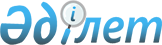 О некоторых вопросах Комитета национальной безопасности Республики КазахстанУказ Президента Республики Казахстан от 17 мая 2022 года № 893.
      В целях совершенствования деятельности органов национальной безопасности Республики Казахстан ПОСТАНОВЛЯЮ:
      1. Реорганизовать республиканские государственные учреждения согласно приложению к настоящему Указу.
      2. Утвердить прилагаемые изменения и дополнения, которые вносятся в некоторые указы Президента Республики Казахстан.
      3. Комитету национальной безопасности Республики Казахстан в установленном законодательством Республики Казахстан порядке принять меры, вытекающие из настоящего Указа.
      4. Настоящий Указ вводится в действие со дня подписания и подлежит официальному опубликованию. ПЕРЕЧЕНЬ 
реорганизуемых республиканских государственных учреждений
      1. Республиканское государственное учреждение "Центр технической защиты информации Комитета национальной безопасности Республики Казахстан" и республиканское государственное учреждение "Центр подготовки и повышения квалификации специалистов в области информационной безопасности Комитета национальной безопасности Республики Казахстан" путем их слияния в республиканское государственное учреждение "Центр технической защиты информации и подготовки специалистов в области защиты государственных секретов Комитета национальной безопасности Республики Казахстан".
      2. Республиканское государственное учреждение "Департамент Пограничной службы Комитета национальной безопасности Республики Казахстан по Мангистауской области" путем выделения из него республиканского государственного учреждения "Управление снабжения "Ақтау" Пограничной службы Комитета национальной безопасности Республики Казахстан.
      3. Республиканское государственное учреждение "Департамент Пограничной службы Комитета национальной безопасности Республики Казахстан по Алматинской области" путем выделения из него республиканского государственного учреждения "Управление снабжения "Алматы" Пограничной службы Комитета национальной безопасности Республики Казахстан.
      4. Республиканское государственное учреждение "Департамент Пограничной службы Комитета национальной безопасности Республики Казахстан по Восточно-Казахстанской области" путем выделения из него республиканского государственного учреждения "Управление снабжения "Жаңғызтөбе" Пограничной службы Комитета национальной безопасности Республики Казахстан.
      5. Республиканское государственное учреждение "Авиационная служба Комитета национальной безопасности Республики Казахстан" путем присоединения к нему республиканского государственного учреждения "Авиационное управление Авиационной службы Комитета национальной безопасности Республики Казахстан". ИЗМЕНЕНИЯ И ДОПОЛНЕНИЯ,      
которые вносятся в некоторые указы Президента Республики Казахстан  
      1. В Указе Президента Республики Казахстан от 1 апреля 1996 года № 2922 "Об утверждении Положения о Комитете национальной безопасности Республики Казахстан":
      Положение о Комитете национальной безопасности Республики Казахстан, утвержденное вышеназванным Указом, изложить в новой редакции согласно приложению 1 к настоящим изменениям и дополнениям.
      2. В Указе Президента Республики Казахстан от 10 декабря 1999 года № 282 "Вопросы Пограничной службы Комитета национальной безопасности Республики Казахстан":
      Положение о Пограничной службе Комитета национальной безопасности Республики Казахстан, утвержденное вышеназванным Указом, изложить в новой редакции согласно приложению 2 к настоящим изменениям и дополнениям.
      3. Секретно.
      4. Секретно.
      5. Для служебного пользования.
      6. В Указе Президента Республики Казахстан от 5 июля 2007 года № 364 "Об утверждении общевоинских уставов Вооруженных Сил, других войск и воинских формирований Республики Казахстан":
      в уставе внутренней службы Вооруженных Сил, других войск и воинских формирований Республики Казахстан, утвержденном вышеназванным Указом:
      пункт 193 изложить в следующей редакции:
      "193. Для военнослужащих, зачисленных за совершенные ими подвиги в списки роты, корабля, именного пограничного отделения (именной пограничной заставы) навечно или почетными солдатами (матросами), в спальном помещении на видном месте устанавливается кровать, которая постоянно содержится в образцовом состоянии. Над кроватью в рамке вывешиваются портрет героя и описание его подвига.".
      7. Секретно.
      8. Для служебного пользования.
      9. В Указе Президента Республики Казахстан от 24 июня 2013 года № 587 "Об утверждении Положения о республиканском, областном, города республиканского значения, столицы, района (города областного значения) и морском оперативных штабах по борьбе с терроризмом":
      в Положении о республиканском, областном, города республиканского значения, столицы, района (города областного значения) и морском оперативных штабах по борьбе с терроризмом, утвержденном вышеназванным Указом:
      подпункт 2) пункта 10 изложить в следующей редакции:
      "2) начальник Штаба Антитеррористического центра Комитета национальной безопасности Республики Казахстан (заместитель руководителя);".
      10. В Указе Президента Республики Казахстан от 24 июня 2013 года № 588 "Об утверждении Положения об Антитеррористическом центре Республики Казахстан":
      в Положении об Антитеррористическом центре Республики Казахстан, утвержденном вышеназванным Указом:
      подпункт 3) пункта 5 изложить в следующей редакции:
      "3) заслушивает доклад Штаба Антитеррористического центра Комитета национальной безопасности Республики Казахстан (далее – Штаб Антитеррористического центра Республики Казахстан) по вопросам исполнения решений Антитеррористического центра Республики Казахстан;";
      подпункт 18) пункта 6 изложить в следующей редакции:
      "18) начальник Штаба Антитеррористического центра Республики Казахстан (заместитель руководителя Антитеррористического центра Республики Казахстан).".
      11. В Указе Президента Республики Казахстан от 14 ноября 2014 года № 954 "О мерах по дальнейшему совершенствованию деятельности органов национальной безопасности Республики Казахстан":
      Положение о Службе правительственной связи Комитета национальной безопасности Республики Казахстан, утвержденное вышеназванным Указом, изложить в новой редакции согласно приложению 4 к настоящим изменениям и дополнениям.
      12. Секретно.
      13. Секретно.
      14. В Указе Президента Республики Казахстан от 18 сентября 2019 года № 163 "О некоторых вопросах Комитета национальной безопасности Республики Казахстан":
      Положение о Службе внешней разведки Комитета национальной безопасности Республики Казахстан, утвержденное вышеназванным Указом, изложить в новой редакции согласно приложению 6 к настоящим изменениям и дополнениям.
      15. В Указе Президента Республики Казахстан от 13 марта 2020 года № 282 "О некоторых вопросах Комитета национальной безопасности Республики Казахстан":
      Положение об Авиационной службе Комитета национальной безопасности Республики Казахстан, утвержденное вышеназванным Указом, изложить в новой редакции согласно приложению 7 к настоящим изменениям и дополнениям. ПОЛОЖЕНИЕ   
о Комитете национальной безопасности Республики Казахстан     Глава 1. Общие положения   
      1. Комитет национальной безопасности Республики Казахстан (далее –Комитет национальной безопасности) – непосредственно подчиненный и подотчетный Президенту Республики Казахстан специальный государственный орган Республики Казахстан, осуществляющий руководство в пределах своих полномочий единой системой органов национальной безопасности Республики Казахстан (далее – органы национальной безопасности), разведывательной, контрразведывательной, оперативно-розыскной деятельностью, в области защиты и охраны Государственной границы Республики Казахстан (далее – Государственная граница), обеспечения правительственной связью и организации шифровальной работы, пресечения актов терроризма и иных особо опасных преступных посягательств на личность, общество и государство, организации деятельности авиации органов национальной безопасности, защиты государственных секретов и является уполномоченным органом по защите государственных секретов в Республике Казахстан.
      2. Комитет национальной безопасности имеет ведомства:
      1) Пограничная служба Комитета национальной безопасности;
      2) Служба правительственной связи Комитета национальной безопасности;
      3) Служба специального назначения "А" Комитета национальной безопасности;
      4) Служба внешней разведки Комитета национальной безопасности;
      5) Авиационная служба Комитета национальной безопасности.
      3. Комитет национальной безопасности осуществляет свою деятельность в соответствии с Конституцией, законами Республики Казахстан, актами Президента Республики Казахстан и иными нормативными правовыми актами, а также настоящим Положением.
      4. Комитет национальной безопасности является юридическим лицом в организационно-правовой форме республиканского государственного учреждения, имеет печати с изображением Государственного Герба Республики Казахстан и штампы со своим наименованием на казахском и русском языках, бланки установленного образца, счета в органах казначейства в соответствии с законодательством Республики Казахстан.
      5. Комитет национальной безопасности вступает в гражданско-правовые отношения от собственного имени.
      6. Комитет национальной безопасности имеет право выступать стороной гражданско-правовых отношений от имени государства, если он уполномочен на это в соответствии с законодательством Республики Казахстан.
      7. Комитет национальной безопасности по вопросам своей компетенции в установленном законодательством порядке принимает решения, оформляемые приказами руководителя Комитета национальной безопасности и другими актами, предусмотренными законодательством Республики Казахстан.
      8. Структура и лимит штатной численности Комитета национальной безопасности утверждаются в соответствии с законодательством Республики Казахстан.
      9. Местонахождение Комитета национальной безопасности: Республика Казахстан, 010000, город Нур-Султан, район "Есиль", улица Сығанақ, 66.
      10. Настоящее Положение является учредительным документом Комитета национальной безопасности.
      11. Финансирование деятельности Комитета национальной безопасности осуществляется из республиканского бюджета в соответствии с законодательством Республики Казахстан.
      12. Комитету национальной безопасности запрещается вступать в договорные отношения с субъектами предпринимательства на предмет выполнения обязанностей, являющихся полномочиями Комитета национальной безопасности.
      Если Комитету национальной безопасности законодательными актами предоставлено право осуществлять приносящую доходы деятельность, то полученные доходы направляются в доход государственного бюджета, если иное не установлено законодательством Республики Казахстан. Глава 2. Задачи и полномочия государственного органа
      13. Задачи:
      1) участие в разработке и реализации государственной политики в области обеспечения безопасности личности, общества и государства;
      2) добывание разведывательной информации в интересах Республики Казахстан в соответствии с Законом Республики Казахстан "О внешней разведке";
      3) обеспечение Президента, Парламента, Правительства и других государственных органов Республики Казахстан разведывательной информацией и аналитическими оценками, необходимыми для принятия решений в политической, финансово-экономической, военно-политической, научно-технической, гуманитарной, экологической и иных областях, затрагивающих национальные интересы Республики Казахстан;
      4) содействие в реализации политики руководства государства в политической, военно-политической, финансово-экономической, научно-технической, гуманитарной, экологической и иных областях, затрагивающих национальные интересы Республики Казахстан;
      5) обеспечение взаимодействия государственных органов и организаций Республики Казахстан в рамках разведывательного сообщества Республики Казахстан;
      6) обеспечение безопасности загранучреждений Республики Казахстан и их персонала и реализация мер по защите государственных секретов и противодействию техническим разведкам в загранучреждениях Республики Казахстан;
      7) осуществление контрразведывательной деятельности;
      8) координация и осуществление деятельности по противодействию техническим разведкам в отношении сведений, составляющих государственные секреты;
      9) выявление, предупреждение и пресечение террористической и иной деятельности, направленной на насильственное изменение конституционного строя, нарушение целостности и подрыв безопасности Республики Казахстан;
      10) координация деятельности в сфере противодействия терроризму и экстремизму в Республике Казахстан;
      11) выявление, пресечение, раскрытие и расследование уголовных правонарушений, отнесенных законодательством Республики Казахстан к ведению органов национальной безопасности;
      12) обеспечение Президента Республики Казахстан, государственных органов, Вооруженных Сил Республики Казахстан, других войск и воинских формирований правительственной связью в мирное и военное время;
      13) организация шифровальной работы в уполномоченных государственных органах, органах военного управления, национальной безопасности и внутренних дел Республики Казахстан;
      14) обеспечение защиты и охраны Государственной границы;
      15) организация защищенной связи загранучреждений Республики Казахстан и обеспечение физической защиты загранучреждений Республики Казахстан;
      16) обеспечение информационной безопасности сетей правительственной связи, республиканских сетей защищенной связи и сетей защищенной связи органов национальной безопасности;
      17) организация и проведение контрразведывательных, специальных оперативно-розыскных мероприятий по заданиям субъектов контрразведывательной, оперативно-розыскной деятельности, а также создание условий для обеспечения их проведения;
      18) управление, формирование и реализация единых подходов в органах национальной безопасности, а также организация их деятельности;
      19) организация и проведение в установленном законодательством Республики Казахстан порядке негласных следственных действий, а также создание условий для обеспечения их проведения;
      20) реализация единой государственной политики в области защиты государственных секретов;
      21) разработка правовых, административных, экономических, технических, программных и криптографических мер по защите государственных секретов;
      22) осуществление иных задач, возложенных на Комитет национальной безопасности, в пределах своей компетенции.
      14. Полномочия:
      1) права:
      для служебного пользования;
      для служебного пользования;
      создавать конспиративные объекты (предприятия и организации), а также использовать документы, зашифровывающие сотрудников, военнослужащих, конфиденциальных помощников, ведомственную принадлежность подразделений, организаций, помещений и транспортных средств;
      изготавливать, в том числе при содействии других государственных органов, и выдавать лицам, подлежащим государственной защите в соответствии с законодательством Республики Казахстан о государственной защите лиц, участвующих в уголовном процессе, документы, удостоверяющие личность, и иные документы с измененными анкетными данными;
      принимать правовые акты в пределах своей компетенции;
      запрашивать и получать в установленном законодательством Республики Казахстан порядке от государственных органов, организаций, их должностных лиц необходимую информацию и материалы;
      создавать консультативно-совещательные органы, в том числе Технический совет Комитета национальной безопасности и экспертные комиссии в пределах своей компетенции, а также межведомственные рабочие группы по вопросам, относящимся к деятельности органов национальной безопасности;
      обращаться в суд;
      проводить контрразведывательные мероприятия, общие и специальные оперативно-розыскные мероприятия;
      в соответствии с законодательством Республики Казахстан проводить криминалистические, психолого-социологические и полиграфологические исследования;
      осуществлять оперативно-боевые мероприятия по пресечению противоправной деятельности в соответствии с разрабатываемыми специальными методиками, а также использовать специальные средства в соответствии с перечнем, утверждаемым Правительством Республики Казахстан;
      осуществлять проникновение в специальные службы и организации иностранных государств, преступные группы, цели и действия которых направлены на подрыв безопасности государства, нарушение территориальной целостности Республики Казахстан, насильственное изменение конституционного строя;
      взаимодействовать с субъектами внешней разведки Республики Казахстан при осуществлении разведывательной деятельности, в том числе с использованием радиоэлектронных и специальных технических средств;
      вносить предложения Президенту и Правительству Республики Казахстан по вопросам совершенствования внешней разведки Республики Казахстан;
      самостоятельно или совместно с уполномоченными государственными органами решать вопросы о закрытии въезда в Республику Казахстан и выдворении за пределы Республики Казахстан иностранцев и лиц без гражданства, которые своими действиями создают угрозу или наносят ущерб безопасности общества и государства;
      при выявлении, пресечении, раскрытии и расследовании уголовных правонарушений, отнесенных законодательством Республики Казахстан к ведению органов национальной безопасности, давать обязательные для исполнения поручения другим органам в пределах, предусмотренных уголовно-процессуальным законодательством Республики Казахстан;
      вызывать в органы национальной безопасности граждан по материалам, находящимся в производстве, получать от них объяснения, справки, документы и снимать с них копии, подвергать приводу лиц, уклоняющихся от явки по вызову;
      в соответствии с законодательством Республики Казахстан проверять у граждан при обоснованном подозрении в совершении уголовных правонарушений документы, удостоверяющие их личность, производить задержание лиц, подозреваемых в совершении уголовных правонарушений, осуществлять проверку документов, личный досмотр задержанных и их транспортных средств, а также изъятие находящихся при них вещей и документов;
      при участии в антитеррористической операции и обеспечении правового режима антитеррористической операции применять меры и временные ограничения, предусмотренные Законом Республики Казахстан "О противодействии терроризму";
      использовать средства связи, транспортные средства, принадлежащие Вооруженным Силам Республики Казахстан, другим войскам и воинским формированиям, а также иным организациям, для предотвращения уголовных правонарушений, преследования и задержания лиц, совершивших или подозреваемых в совершении уголовных правонарушений, доставления задержанных лиц к месту их содержания, а также для проезда к месту происшествия и доставки нуждающихся в срочной медицинской помощи граждан в лечебные учреждения (организации). По требованию владельцев средств связи и транспортных средств органы национальной безопасности возмещают в установленном законодательством Республики Казахстан порядке причиненный в результате этого фактический ущерб;
      беспрепятственно входить на территорию и в помещения организаций, воинских формирований и частей, жилые и иные принадлежащие гражданам помещения, на принадлежащие им земельные участки в целях пресечения уголовных правонарушений, преследования лиц, подозреваемых в их совершении, если промедление может поставить под угрозу жизнь и здоровье граждан, нанести ущерб безопасности страны. О случаях насильственного вхождения в жилые и иные принадлежащие гражданам помещения органы национальной безопасности уведомляют прокурора в течение двадцати четырех часов;
      вносить в государственные органы и организации обязательные для исполнения представления об устранении причин и условий, способствующих реализации угроз безопасности Республики Казахстан, совершению уголовных правонарушений, расследование которых отнесено законодательством Республики Казахстан к ведению органов национальной безопасности;
      осуществлять административное задержание лиц, совершивших правонарушения, связанные с попытками проникновения и проникновением на специально охраняемые территории особорежимных и иных объектов, незаконно пребывающих в пограничной зоне. Проверять документы, удостоверяющие их личность, получать от них объяснения, осуществлять их личный досмотр, досмотр и изъятие вещей и документов;
      иметь изоляторы временного содержания, следственные изоляторы для содержания в установленном законодательством Республики Казахстан порядке лиц, в отношении которых в качестве меры пресечения избрано содержание под стражей или задержанных органами национальной безопасности по подозрению в совершении уголовных правонарушений, в отдельных случаях, по согласованию с органами национальной безопасности, задержанных и подвергнутых содержанию под стражей правоохранительными органами и судами, а также осужденных;
      осуществлять контроль, оказывать методическую и практическую помощь по вопросам обеспечения сохранности государственных секретов, коммерческой, банковской и иной охраняемой законом тайны, безопасности сетей телекоммуникаций специального назначения органов национальной безопасности, деятельности шифровальной службы в государственных органах, Вооруженных Силах Республики Казахстан, других войсках и воинских формированиях, а также в иных организациях;
      иметь вне места его нахождения иные обособленные структурные подразделения, выполняющие часть функций органов национальной безопасности и не подлежащие учетной регистрации в уполномоченном органе;
      устанавливать, поддерживать и развивать контакты, заключать соглашения о сотрудничестве со специальными службами, правоохранительными органами, органами правительственной и специальной связи иностранных государств, международными правоохранительными организациями на основе международных договоров Республики Казахстан;
      заключать договоры, соглашения (меморандумы) с организациями, издавать совместные приказы с государственными органами Республики Казахстан, необходимые для выполнения возложенных на Комитет национальной безопасности задач и функций;
      приостанавливать в установленном порядке работу подразделений сети шифрованной связи до устранения выявленных нарушений, а также деятельность любых сетей и средств связи в случае использования их в преступных целях, наносящих ущерб интересам личности, общества и государства, за исключением сетей правительственной и президентской связи, услуг связи, оказываемых Службе государственной охраны, органам военного управления, национальной безопасности и внутренних дел Республики Казахстан;
      пресекать использование на территории Республики Казахстан передающих радиоэлектронных средств, используемых с нарушением установленных правил или законодательства Республики Казахстан о защите государственных секретов;
      получать безвозмездно и с соблюдением установленных законодательными актами требований к разглашению сведений, составляющих коммерческую, банковскую и иную охраняемую законом тайну, от государственных органов и организаций информацию, необходимую для выполнения задач, возложенных на органы национальной безопасности, включая электронные информационные ресурсы, которые предоставляются из информационных систем государственных органов и организаций, в порядке, установленном совместными нормативными правовыми актами с указанными государственными органами, а с организациями – соглашениями;
      направлять в служебные командировки сотрудников, военнослужащих и работников органов национальной безопасности, в том числе за пределы Республики Казахстан;
      осуществлять хранение и использование архивных оперативных, следственных и других материалов, относящихся к деятельности органов национальной безопасности;
      проводить научные исследования по проблемам обеспечения безопасности Республики Казахстан, разрабатывать и создавать информационные системы и системы специальных видов связи;
      организовывать и проводить научно-исследовательские и опытно-конструкторские работы;
      использовать на договорной основе служебные помещения, транспортные и иные технические средства Вооруженных Сил Республики Казахстан, других войск и воинских формирований и иных организаций, а также помещения, транспортные средства и иное имущество физических и юридических лиц;
      заключать договоры, контракты с органами и организациями Республики Казахстан, специальными службами и организациями иностранных государств;
      организовывать подготовку, переподготовку и повышение квалификации кадров для государственных органов Республики Казахстан, а также специальных и иных органов иностранных государств в соответствии с международными договорами Республики Казахстан;
      проверять при входе (въезде) на объекты и в помещения органов национальной безопасности и при выходе (выезде) из них у физических лиц документы, удостоверяющие личность, досматривать находящиеся при них вещи (за исключением охраняемых и иных лиц, определенных законодательством Республики Казахстан);
      осуществлять контроль, организовывать проверки состояния работы по обеспечению режима секретности, сохранности государственных секретов, организации и ведения делопроизводства в органах национальной безопасности;
      в целях зашифровки личности сотрудников и военнослужащих органов национальной безопасности, ведомственной принадлежности их подразделений, помещений и транспортных средств или личности граждан, оказывающих содействие органам национальной безопасности на конфиденциальной основе, использовать, изготавливать и (или) оформлять документы других государственных органов, а также организаций, порядок использования, изготовления и (или) оформления которых определяется Председателем Комитета национальной безопасности. В случае необходимости использования органами национальной безопасности в целях, предусмотренных настоящим абзацем, документов государственных органов, требующих регистрации в государственных органах, в том числе выдаваемых ими документов, по заявке Комитета национальной безопасности соответствующие государственные органы на безвозмездной основе изготавливают и (или) оформляют их для органов национальной безопасности в порядке, определенном совместными нормативными правовыми актами;
      направлять в другие государственные органы и организации обязательные для исполнения запросы о предоставлении органам национальной безопасности бланков документов и служебных удостоверений, образцов их заполнения;
      в целях зашифровки личности сотрудников и военнослужащих иных субъектов внешней разведки и специальных государственных органов Республики Казахстан, ведомственной принадлежности их подразделений, помещений и транспортных средств, а также личности конфиденциальных помощников, изготавливать и (или) оформлять для иных субъектов внешней разведки и специальных государственных органов Республики Казахстан документы других государственных органов, а также организаций, порядок изготовления и (или) оформления которых определяется совместными нормативными правовыми актами. В случае необходимости использования иными субъектами внешней разведки и специальными государственными органами в целях, предусмотренных настоящим абзацем, документов государственных органов, требующих регистрации в государственных органах, в том числе выдаваемых ими документов, по заявке Комитета национальной безопасности соответствующие государственные органы на безвозмездной основе изготавливают и (или) оформляют их в порядке, определенном совместными нормативными правовыми актами;
      проводить технические исследования на предмет отнесения товаров к специальным техническим средствам для проведения оперативно-технических мероприятий и средствам криптографической защиты информации, выдавать по ним соответствующие заключения;
      рассматривать заявления физических и юридических лиц о выдаче заключений (разрешительных документов) на ввоз или вывоз специальных технических средств и средств криптографической защиты информации, регистрации нотификаций о характеристиках товаров, содержащих криптографические функции, выдавать по ним соответствующие разрешения и регистрировать нотификации;
      осуществлять согласование лицензий на импорт и экспорт средств криптографической защиты информации и специальных технических средств, предназначенных для проведения оперативно-розыскных мероприятий;
      разрабатывать, создавать, приобретать и использовать средства специальной связи, вооружения и оснащения, включая специальные технические и иные средства, при этом разработка, производство и принятие на вооружение государственных шифровальных средств и их специальной защиты (от технических средств разведки) осуществляются в порядке, установленном законодательством Республики Казахстан. Заключать в этих целях договоры, контракты с государственными органами и организациями Республики Казахстан, специальными службами и организациями иностранных государств;
      создавать, принимать в эксплуатацию, эксплуатировать, развивать и прекращать эксплуатацию сетей правительственной связи, сетей шифрованной связи органов национальной безопасности, а также сетей телекоммуникаций специального назначения, используемых в интересах органов национальной безопасности;
      осуществлять на договорной основе подготовку кадров для государственных органов Республики Казахстан и специальных служб иностранных государств;
      использовать видеокамеры и иные виды электронного оборудования государственных органов и иных организаций в порядке, определенном совместными нормативными правовыми актами или соглашениями;
      осуществлять межведомственную координацию по вопросам функционирования единого шлюза доступа к сети Интернет и единого шлюза электронной почты "электронного правительства";
      осуществлять развитие единого шлюза доступа к сети Интернет и единого шлюза электронной почты "электронного правительства";
      осуществлять государственный контроль за применением сертификата безопасности операторами связи;
      осуществлять государственный контроль за порядком присоединения сетей операторов связи к точкам обмена интернет-трафиком и пропуска интернет-трафика;
      создавать и использовать оперативные учеты и информационные системы, обеспечивающие решение задач оперативно-розыскной деятельности;
      2) обязанности:
      информировать Президента Республики Казахстан, Парламент Республики Казахстан, Правительство Республики Казахстан об угрозах безопасности страны;
      осуществлять разведывательную деятельность в интересах Республики Казахстан в соответствии с Законом Республики Казахстан "О внешней разведке";
      осуществлять контрразведывательную деятельность;
      выявлять, предупреждать и пресекать терроризм и иную деятельность, направленную на насильственное изменение конституционного строя, нарушение целостности и подрыв безопасности Республики Казахстан;
      выявлять, пресекать, раскрывать и расследовать уголовные правонарушения, отнесенные законодательством к ведению органов национальной безопасности;
      оказывать содействие государственным органам в предупреждении и пресечении деятельности на территории Республики Казахстан незаконных военизированных формирований, политических партий и профессиональных союзов других государств, партий на религиозной основе, а также финансирования политических партий и профессиональных союзов иностранными юридическими лицами и гражданами, иностранными государствами и международными организациями;
      разрабатывать и осуществлять меры по контрразведывательной защите сведений, составляющих государственные секреты, в государственных органах, воинских формированиях, частях и организациях, а также контролировать их деятельность в указанной сфере. Проводить специальную проверку граждан Республики Казахстан, оформляемых (переоформляемых) на допуск к информации, составляющей государственную и служебную тайну;
      участвовать в разработке и осуществлении мер по обеспечению безопасности объектов оборонного комплекса, атомной энергетики, транспорта и связи, объектов жизнеобеспечения регионов и других стратегических объектов, перечень которых определяет Правительство Республики Казахстан;
      участвовать в обеспечении безопасности загранучреждений Республики Казахстан и их персонала;
      участвовать в соответствии с законодательством Республики Казахстан в решении вопросов, касающихся приема в гражданство Республики Казахстан и выхода из гражданства Республики Казахстан, выезда за границу граждан Республики Казахстан, въезда на территорию Республики Казахстан и выезда за ее пределы иностранцев и лиц без гражданства, а также режима их пребывания на территории Республики Казахстан;
      принимать во взаимодействии с другими компетентными органами меры по обеспечению безопасности представительств иностранных государств и международных организаций на территории Республики Казахстан;
      участвовать по указанию Президента Республики Казахстан совместно с другими государственными органами в обеспечении безопасности глав государств, правительств зарубежных стран и руководителей международных организаций на период их пребывания в Республике Казахстан, а также проводимых на территории страны важных общественно-политических мероприятий;
      участвовать в обеспечении безопасности Президента Республики Казахстан и Первого Президента Республики Казахстан – Елбасы;
      обеспечивать защиту и охрану Государственной границы;
      осуществлять процедуру подтверждения личности по дактилоскопической информации при пересечении Государственной границы;
      осуществлять дактилоскопическую регистрацию иностранцев и лиц без гражданства, подлежащих выдворению за пределы Республики Казахстан либо подпадающих под действие международных договоров о реадмиссии, ратифицированных Республикой Казахстан;
      вести информационно-аналитическую работу в целях реализации возложенных на органы национальной безопасности задач;
      выявлять радиоизлучения передающих радиоэлектронных средств, работа которых представляет угрозу безопасности Республики Казахстан;
      организовать шифровальную и дешифровальную работу, эксплуатировать, развивать правительственную связь, шифрованную и засекреченную связь, а также сети телекоммуникаций специального назначения, используемые в интересах органов национальной безопасности, обеспечивать их безопасность;
      осуществлять меры по обеспечению собственной безопасности, в том числе по предотвращению технического проникновения к сведениям органов национальной безопасности, составляющим государственные секреты;
      принимать необходимые меры по обеспечению конспирации при проведении разведывательной, контрразведывательной, оперативно-розыскной деятельности, реализации материалов, отражающих результаты этой деятельности, а также недопущению рассекречивания источников информации путем распорядительной деятельности Председателя Комитета национальной безопасности или уполномоченного им должностного лица, обеспечивающей ограничение доступа к материалам оперативно-служебной деятельности до их облечения в гласную форму;
      обеспечивать мобилизационную готовность органов национальной безопасности;
      осуществлять подготовку кадров для органов национальной безопасности, их переподготовку и повышение квалификации;
      проводить обязательную специальную проверку граждан Республики Казахстан, поступающих и состоящих на государственной службе, а также претендующих на занятие должности служащего Национального Банка Республики Казахстан и его ведомств, служащего уполномоченного органа по регулированию, контролю и надзору финансового рынка и финансовых организаций, в пределах и порядке, установленных законодательством Республики Казахстан;
      проводить обязательную специальную проверку иностранцев, привлекаемых на работу в государственные органы Республики Казахстан, в пределах и порядке, установленных законодательством Республики Казахстан.
      исполнять письменные требования прокурора, связанные с осуществлением им надзорных функций;
      представлять по запросу уполномоченного органа по финансовому мониторингу сведения из собственных информационных систем в соответствии с законодательством Республики Казахстан о противодействии легализации (отмыванию) доходов, полученных преступным путем, и финансированию терроризма;
      осуществлять меры по обеспечению собственной безопасности, в том числе по предотвращению технического проникновения к сведениям органов национальной безопасности, составляющим государственные секреты;
      принимать и рассматривать обращения физических и юридических лиц в порядке и сроки, предусмотренные Административным процедурно-процессуальным кодексом Республики Казахстан;
      осуществлять иные полномочия, предусмотренные законами Республики Казахстан и актами Президента Республики Казахстан.
      15. Функции:
      1) координация деятельности государственных органов и органов местного самоуправления в сфере противодействия терроризму;
      2) участие в системе государственного планирования Республики Казахстан, разработка и реализация документов системы государственного планирования в области обеспечения национальной безопасности Республики Казахстан;
      3) выработка единой политики правового, кадрового, научно-методического, научно-технического, военно-медицинского (медицинского), финансового и материально-технического обеспечения системы органов национальной безопасности для решения возложенных задач и достижения стратегических целей;
      4) выполнение международных обязательств Республики Казахстан, участие в подготовке заключаемых Республикой Казахстан международных договоров, а также в разработке проектов законов, иных нормативных правовых актов, затрагивающих вопросы обеспечения национальной безопасности Республики Казахстан;
      5) оснащение загранучреждений Республики Казахстан специальными видами связи, разработка и осуществление инженерно-технической защиты, мероприятий по предотвращению утечки по техническим каналам сведений, составляющих государственные секреты;
      6) установление, поддержание и развитие контактов со специальными службами, правоохранительными органами, органами правительственной и специальной связи иностранных государств, международными правоохранительными организациями на основе международных договоров Республики Казахстан;
      7) координация разведывательной деятельности субъектов внешней разведки;
      8) организация и обеспечение защиты сведений, составляющих государственные секреты, в органах национальной безопасности, в том числе в загранучреждениях Республики Казахстан;
      9) участие в работе международных, межгосударственных и иных организаций в соответствии с международными договорами Республики Казахстан, обеспечение взаимодействия и международное сотрудничество со специальными службами, правоохранительными органами, органами правительственной и специальной связи иностранных государств, международными структурами безопасности и правоохранительными организациями в сферах деятельности, относящихся к компетенции органов национальной безопасности;
      10) обеспечение Президента, Парламента, Правительства, государственных органов и организаций Республики Казахстан информацией, необходимой для принятия решений в сфере обеспечения национальной безопасности Республики Казахстан;
      11) разработка и реализация мер по противодействию терроризму и экстремизму, иной деятельности, направленной на насильственное изменение конституционного строя, нарушение целостности и подрыв безопасности Республики Казахстан, осуществление координации деятельности государственных органов в сферах противодействия терроризму и экстремизму, организация проведения антитеррористических операций;
      12) повышение уровня антитеррористической защищенности объектов, уязвимых в террористическом отношении, посредством информирования их руководителей о характере и специфике террористических угроз, разработки рекомендаций по противодействию терроризму и антитеррористической защите, проведения практических антитеррористических учений, тренировок и экспериментов на объектах, уязвимых в террористическом отношении;
      13) осуществление контроля за реализацией государственными органами и органами местного самоуправления комплекса мер по совершенствованию систем безопасности и готовности к нейтрализации террористических угроз;
      14) организация и непосредственное осуществление контрразведывательной, оперативно-розыскной и разведывательной деятельности, досудебного расследования в установленном законодательством Республики Казахстан порядке;
      15) оказание содействия специальным государственным и правоохранительным органам, Вооруженным Силам Республики Казахстан, другим войскам и воинским формированиям в обеспечении общественной безопасности, законности, правопорядка, обороноспособности страны, решении иных поставленных перед ними задач;
      16) оказание содействия государственным органам и организациям в продвижении национальных интересов Республики Казахстан;
      17) участие в разработке и осуществлении с уполномоченными органами мер по локализации и нейтрализации внешних и внутренних факторов, создающих условия для проведения противником разведывательно-подрывных акций, в том числе в сфере противодействия транснациональным преступным сообществам, незаконной миграции, незаконному обороту оружия, боеприпасов, взрывчатых и отравляющих веществ, наркотических средств, психотропных веществ, их аналогов и прекурсоров, специальных технических средств и электронных устройств, предназначенных для негласного получения информации;
      18) оповещение населения об установлении, изменении или отмене уровня террористической опасности и сроке, на который он устанавливается, а также о границах территории, в пределах которой он устанавливается, объектах, уязвимых в террористическом отношении, объектах транспорта, подвергшихся террористической опасности, мерах, предпринимаемых компетентными государственными органами по ее устранению, действиях гражданского населения в кризисных ситуациях;
      19) осуществление с государственными органами, а также иными организациями взаимодействия по вопросам, относящимся к компетенции органов национальной безопасности;
      20) разработка и осуществление мер по контрразведывательной защите сведений, составляющих государственные секреты, в государственных органах и организациях, а также контроль их деятельности в указанной сфере;
      21) проведение специальной проверки граждан Республики Казахстан, оформляемых (переоформляемых) на допуск к сведениям, составляющим государственные секреты, а также выдача разрешений организациям на деятельность, связанную с использованием сведений, составляющих государственные секреты, созданием средств защиты государственных секретов, проведением мероприятий и (или) оказанием услуг по защите государственных секретов;
      22) координация и осуществление деятельности по противодействию техническим разведкам в отношении сведений, составляющих государственные секреты;
      23) разработка и утверждение правил подготовки бюджетной заявки и сроков ее согласования внутри Комитета национальной безопасности;
      24) разработка требований по обеспечению информационной безопасности, инженерно-технической, специальной и физической защиты загранучреждений Республики Казахстан;
      25) обеспечение взаимодействия государственных органов и организаций Республики Казахстан в рамках разведывательного сообщества Республики Казахстан;
      26) организационное, информационно-аналитическое и материально-техническое обеспечение деятельности Антитеррористического центра Республики Казахстан;
      27) осуществление контроля в сфере оборота специальных технических средств, предназначенных (разработанных, приспособленных, запрограммированных) для негласного получения информации в процессе осуществления разведывательной, контрразведывательной и оперативно-розыскной деятельности;
      28) организация сертификации технических, в том числе криптографических средств защиты сведений, составляющих государственные секреты;
      29) контроль за осуществлением деятельности в сфере противодействия терроризму в Республике Казахстан;
      30) принятие во взаимодействии с другими компетентными органами мер по обеспечению безопасности представительств иностранных государств и международных организаций на территории Республики Казахстан;
      31) организация проведения органами национальной безопасности обязательной специальной проверки граждан Республики Казахстан, поступающих и состоящих на государственной службе, а также претендующих на занятие должности служащего Национального Банка Республики Казахстан и его ведомств, в порядке и пределах, установленных законодательством Республики Казахстан;
      32) организация проведения органами национальной безопасности обязательной специальной проверки иностранцев, привлекаемых на работу в государственные органы Республики Казахстан, в пределах и порядке, установленных законодательством Республики Казахстан;
      33) реализация мер по обеспечению защиты и зашифровке сотрудников, военнослужащих, работников, конфиденциальных помощников, учреждений, помещений и транспортных средств органов национальной безопасности, а также их ведомственной принадлежности, в том числе за рубежом;
      34) организация и проведение мероприятий по мобилизационной подготовке;
      35) обеспечение безопасности лиц, подлежащих государственной защите в соответствии с законодательством Республики Казахстан о государственной защите лиц, участвующих в уголовном процессе;
      36) организация фундаментальных и прикладных научных исследований в области теории и практики обеспечения национальной безопасности Республики Казахстан, а также по актуальным вопросам оперативно-служебной деятельности органов национальной безопасности;
      37) разработка и утверждение правил организации подготовки кадров для органов национальной безопасности, их переподготовки и повышения квалификации;
      38) осуществление анализа и прогнозирования террористических угроз;
      39) организация боевого, технического, материального, кадрового, финансового, научного, информационного, правового, социально-бытового, военно-медицинского (медицинского) и других видов обеспечения органов национальной безопасности, в том числе питание сотрудников, военнослужащих и работников, капитальное строительство и реконструкция, ремонт зданий и сооружений, жилищное и казарменно-жилищное строительство, ремонт;
      40) организация и осуществление стратегического планирования, контроль и аудит оперативно-служебной, боевой, оперативно-розыскной, финансово-хозяйственной и военно-медицинской (медицинской) деятельности органов национальной безопасности;
      41) разработка и утверждение правил организации архивного дела в органах национальной безопасности, создание и использование в этих целях информационных систем;
      42) разработка и утверждение правил проведения органами национальной безопасности психофизиологических исследований;
      43) разработка и утверждение правил проведения полиграфологических исследований и учета их результатов в информационной системе в органах национальной безопасности;
      44) проведение военно-врачебной экспертизы в органах национальной безопасности, а также наркотестирования;
      45) организация и обеспечение в соответствии с законодательством Республики Казахстан содержания под стражей задержанных, подозреваемых, обвиняемых в совершении уголовных правонарушений в изоляторах временного содержания, следственных изоляторах, гауптвахтах органов национальной безопасности, установление порядка их функционирования и осуществления в них оперативно-розыскной деятельности, а также порядка осуществления охраны и надзора за лицами, находящимися в следственных изоляторах органов национальной безопасности;
      46) рассмотрение дел об административных правонарушениях и наложение административных взысканий в порядке, установленном Кодексом Республики Казахстан об административных правонарушениях;
      47) обеспечение в пределах своих полномочий защиты и охраны Государственной границы на суше, в территориальных и внутренних водах, на континентальном шельфе и в пунктах пропуска, обеспечение защиты интересов личности, общества и государства на Государственной границе;
      48) организация и обеспечение разведывательной, контрразведывательной и оперативно-розыскной деятельности, направленной на обеспечение пограничной безопасности в пределах своей компетенции;
      49) участие в делимитации, демаркации и редемаркации Государственной границы, подготовка необходимых документов и материалов с целью установления режима Государственной границы;
      50) осуществление анализа и прогнозирования политической, социально-экономической и криминогенной обстановки в пограничном пространстве и на каналах международных сообщений;
      51) участие в работе призывных комиссий на период проведения призыва граждан на воинскую службу;
      52) на основе представленных местными органами военного управления сводных данных осуществление мониторинга и отбора призывного контингента для нужд Пограничной службы Комитета национальной безопасности;
      53) выявление, предупреждение и пресечение чрезвычайных ситуаций социального характера, вызванных массовым переходом Государственной границы с территорий сопредельных государств; попытками насильственного изменения конституционного строя Республики Казахстан; актами терроризма; действиями, направленными на насильственный захват власти или насильственное удержание власти в нарушение Конституции Республики Казахстан; диверсиями; вооруженным мятежом, а также осуществление иных действий, предусмотренных Законом Республики Казахстан "О чрезвычайном положении";
      54) обеспечение правопорядка в органах национальной безопасности;
      55) организация и осуществление работы по развитию и расширению сферы употребления государственного языка в органах национальной безопасности;
      56) организация научно-исследовательской и опытно-конструкторской работы в области разработки средств защищенной связи, информационных систем, средств вооружения и оснащения, включая специальные технические и иные средства;
      57) осуществление взаимодействия с дежурными службами заинтересованных государственных органов в целях своевременного получения информации о событиях и фактах, затрагивающих интересы национальной безопасности Республики Казахстан;
      58) обеспечение функционирования официального интернет-ресурса Комитета национальной безопасности и его участие в составе "электронного правительства", организация и координация деятельности органов национальной безопасности по наполнению официального интернет-ресурса Комитета национальной безопасности информационными материалами;
      59) организация технического обеспечения контрразведывательных, оперативно-розыскных мероприятий и следственных действий, проводимых органами национальной безопасности;
      60) осуществление лицензирования видов деятельности в соответствии с законодательством Республики Казахстан и контроль за деятельностью лицензиатов по соблюдению ими лицензионных требований;
      61) оказание государственных услуг;
      62) в установленном порядке организация по заданиям подразделений органов национальной безопасности и иных субъектов внешней разведки и специальных государственных органов Республики Казахстан изготовления и (или) оформления документов других государственных органов, а также организаций (документов оперативного прикрытия);
      63) организационно-техническое обеспечение деятельности Координационного совета подразделений специального назначения государственных органов при Совете Безопасности Республики Казахстан;
      64) координация и контроль работы по обеспечению режима секретности в государственных органах и организациях;
      65) координация и контроль деятельности органов защиты государственных секретов в интересах разработки и выполнения правовых актов и методических рекомендаций по защите государственных секретов;
      66) контроль исполнения на территории Республики Казахстан системы правовых, административных, экономических, технических, программных и криптографических мер по защите государственных секретов;
      67) разработка системы правовых, административных, экономических, технических, программных мер по защите государственных секретов;
      68) осуществление мероприятий по киберзащите информации, коммуникаций и стратегических объектов инфраструктуры государства в киберпространстве;
      69) разработка и утверждение правил организации и проведения патрулирований органами военной полиции Комитета национальной безопасности;
      70) разработка и утверждение правил координации деятельности органов национальной безопасности в сфере производства по делам об административных правонарушениях;
      71) участие в разработке нормативных правовых актов и технической политики по вопросам использования радиочастотного спектра, а также в обеспечении контроля за деятельностью физических и юридических лиц по использованию радиочастотного спектра в пределах своей компетенции;
      72) разработка и утверждение перечня объектов органов национальной безопасности, уязвимых в террористическом отношении, согласно их категории;
      73) реализация единой государственной политики в области защиты государственных секретов в государственных органах и организациях, развитие и совершенствование системы защиты государственных секретов;
      74) организация подготовки и переподготовки кадров по защите государственных секретов;
      75) оказание практической и методической помощи государственным органам и организациям по вопросам защиты сведений, составляющих государственные секреты;
      76) разработка и утверждение инструкции по организации антитеррористической защиты объектов органов национальной безопасности, уязвимых в террористическом отношении;
      77) разработка, согласование и утверждение технических регламентов в сферах деятельности, отнесенных к компетенции органов национальной безопасности, а также осуществление контроля за выполнением требований, установленных техническими регламентами;
      78) техническое осуществление контрразведывательных, специальных оперативно-розыскных мероприятий, связанных с использованием сети связи в интересах решения задач всеми органами, осуществляющими контрразведывательную, оперативно-розыскную деятельность;
      79) осуществление распределения и учета радиочастот, выделенных центральным исполнительным органом военного управления Республики Казахстан для использования органами национальной безопасности;
      80) разработка и утверждение правил осуществления деятельности по обеспечению информационной безопасности объектов информатизации органов национальной безопасности;
      81) утверждение состава коллегии Комитета национальной безопасности и порядка ее деятельности для обеспечения координации деятельности органов национальной безопасности, рассмотрения наиболее важных вопросов оперативно-служебной деятельности, работы с кадрами и принятия по ним согласованных решений в Комитете национальной безопасности;
      82) разработка и утверждение перечня сведений, подлежащих засекречиванию в органах национальной безопасности;
      83) разработка и утверждение правил и условий премирования, оказания материальной помощи и установления надбавок к должностным окладам сотрудников, военнослужащих, работников за счет экономии средств, предусмотренных на содержание по плану финансирования бюджетной программы (подпрограммы) в порядке, установленном Правительством Республики Казахстан;
      84) разработка и утверждение правил изготовления, выдачи, использования, возврата, хранения, учета и уничтожения служебных удостоверений, жетонов сотрудников и военнослужащих органов национальной безопасности, а также их описания;
      85) разработка и утверждение правил контроля за состоянием антитеррористической защищҰнности объектов органов национальной безопасности, уязвимых в террористическом отношении;
      86) разработка и утверждение перечня нетиповых должностей сотрудников и военнослужащих органов национальной безопасности, приравненных к указанным в реестрах должностям, установленных законодательством Республики Казахстан, а также военно-учетных специальностей нетиповых воинских должностей военнослужащих органов национальной безопасности;
      87) разработка и утверждение категории должностей (тарифных разрядов) военнослужащих, проходящих воинскую службу по контракту на воинских должностях рядового и сержантского составов, в том числе нетиповых должностей, а также сотрудников, проходящих службу на должностях рядового и сержантского составов;
      88) разработка и утверждение правил внутреннего распорядка и порядка содержания осужденных на гауптвахте органов военной полиции Комитета национальной безопасности;
      89) разработка и утверждение правил определения стажа службы сотрудникам и военнослужащим органов национальной безопасности для исчисления должностных окладов;
      90) разработка и утверждение правил зачета в выслугу лет отдельным категориям сотрудников и военнослужащих органов национальной безопасности стажа их трудовой деятельности до зачисления на службу в специальные государственные органы и на воинскую службу для назначения пенсионных выплат за выслугу лет;
      91) разработка и утверждение правил перехода сотрудников органов национальной безопасности в категорию военнослужащих органов национальной безопасности;
      92) разработка и утверждение перечня должностных лиц, имеющих право издавать приказы о заключении контракта о прохождении службы, назначении на должности, перемещении, освобождении, увольнении сотрудников и военнослужащих органов национальной безопасности, а также присвоении им специального или воинского звания;
      93) разработка и утверждение правил присвоения, повышения, подтверждения, сохранения, снижения и снятия классной квалификации сотрудникам и военнослужащим органов национальной безопасности;
      94) разработка и утверждение правил выполнения мероприятий по организации и проведению аттестации сотрудников, военнослужащих и работников органов национальной безопасности;
      95) разработка и утверждение правил организации деятельности дежурной службы Комитета национальной безопасности, обеспечение ее взаимодействия с дежурными службами ведомств, территориальных и иных органов Комитета национальной безопасности, а также с дежурными службами заинтересованных государственных органов;
      96) разработка и утверждение правил деятельности полигонов и учебных центров органов национальной безопасности;
      97) разработка и утверждение правил организации работы с конфиденциальными помощниками органов национальной безопасности;
      98) разработка и утверждение правил учета конфиденциальных помощников в органах национальной безопасности;
      99) разработка и утверждение правил организации научно-исследовательской деятельности в органах национальной безопасности;
      100) разработка и утверждение Регламента Комитета национальной безопасности;
      101) разработка и утверждение правил организации международного сотрудничества Комитета национальной безопасности;
      102) разработка и утверждение правил проведения аналитических исследований в органах национальной безопасности;
      103) разработка и утверждение правил информирования государственных институтов органами национальной безопасности;
      104) разработка и утверждение правил документирования и управления документацией в органах национальной безопасности;
      105) разработка и утверждение правил по организации и функционированию системы электронного документооборота в органах национальной безопасности;
      106) разработка и утверждение положения о постоянно действующих комиссиях Комитета национальной безопасности по защите государственных секретов;
      107) разработка и утверждение правил использования печатей, штампов и бланков строгой отчетности в системе органов национальной безопасности;
      108) разработка и утверждение инструкции по организации дежурства в органах национальной безопасности;
      109) разработка и утверждение правил обеспечения пропускного и внутриобъектового режимов на объектах органов национальной безопасности;
      110) разработка и утверждение правил и порядка информационно-пропагандистской работы органов национальной безопасности;
      111) разработка и утверждение правил военно-медицинского (медицинского) обеспечения в органах национальной безопасности;
      112) разработка и утверждение типовых штатов и штатных нормативов военно-медицинских (медицинских) подразделений органов национальной безопасности;
      113) разработка и утверждение правил проведения военно-врачебной экспертизы и положения о комиссиях военно-врачебной экспертизы по согласованию с уполномоченным органом в области здравоохранения;
      114) разработка и утверждение требований, предъявляемых к состоянию здоровья лиц для прохождения службы в органах национальной безопасности по согласованию с уполномоченным органом в области здравоохранения;
      115) установление порядка и периодичности проведения медицинских осмотров соответствующего контингента в военно-медицинских (медицинских) подразделениях (организациях) органов национальной безопасности;
      116) разработка и утверждение форм ведомственной военно-медицинской (медицинской) статистической отчетности;
      117) разработка и утверждение инструкции о порядке обеспечения санаторно-курортным лечением сотрудников, военнослужащих и пенсионеров органов национальной безопасности;
      118) разработка и утверждение правил организации и обеспечения водолазных спусков в органах национальной безопасности;
      119) разработка и утверждение правил по парашютной (парашютно-десантной, воздушно-десантной) подготовке в органах национальной безопасности;
      120) разработка и утверждение правил высотной подготовки в органах национальной безопасности;
      121) разработка и утверждение правил присоединения сетей операторов междугородной и международной связи к точке обмена интернет-трафиком;
      122) разработка и утверждение правил выдачи и применения сертификата безопасности;
      123) разработка и утверждение правил удостоверяющего центра информационной безопасности;
      124) разработка и утверждение описания и форм внутриведомственных отличительных реквизитов (дополнительных шевронов, эмблем и унифицированной окраски специальной автомобильной техники) органов национальной безопасности;
      125) разработка и утверждение перечня подразделений и должностей, а также условий зачета службы в выслугу лет на льготных условиях для назначения пенсионных выплат за выслугу лет сотрудникам и военнослужащим органов национальной безопасности;
      126) разработка и утверждение правил организации технической эксплуатации сетей телекоммуникаций специального назначения в органах национальной безопасности;
      127) разработка и утверждение инструкции о назначении пенсионных выплат за выслугу лет сотрудникам и военнослужащим органов национальной безопасности, единовременных выплат на погребение и пособия семье умершего пенсионера органов национальной безопасности, а также описания формы пенсионного удостоверения, подтверждающего статус получателя пенсионных выплат;
      128) разработка и утверждение правил направления сотрудников, военнослужащих и работников органов национальной безопасности в служебные командировки, в том числе в иностранные государства, а также возмещения им расходов;
      129) разработка и утверждение правил оформления и оплаты воинских перевозок в органах национальной безопасности;
      130) разработка и утверждение правил денежного обеспечения сотрудников органов национальной безопасности и выплаты денежного довольствия, пособий и прочих выплат военнослужащим органов национальной безопасности;
      131) разработка и утверждение правил осуществления органами национальной безопасности радиоэлектронной и радиотехнической разведки;
      132) разработка и утверждение инструкции по организации дознания по уголовным правонарушениям, отнесенным законодательством Республики Казахстан к ведению Пограничной службы Комитета национальной безопасности;
      133) разработка и утверждение правил создания и внедрения единой автоматизированной системы финансового и бухгалтерского учета в органах национальной безопасности;
      134) разработка и утверждение правил разработки, ввода в эксплуатацию и снятия с эксплуатации специальных технических средств, необходимых для органов национальной безопасности;
      135) разработка и утверждение правил организации деятельности официальных представителей Комитета национальной безопасности в загранучреждениях Республики Казахстан;
      136) разработка и утверждение правил учета, рассылки, перевозки, сопровождения и обращения с шифровальными средствами;
      137) разработка и утверждение правил проведения подразделениями специального назначения Комитета национальной безопасности кинологической работы;
      138) разработка и утверждение правил планирования в органах национальной безопасности;
      139) разработка и утверждение правил проведения криминалистических исследований и учета их результатов в органах национальной безопасности;
      140) разработка и утверждение совместно с заинтересованными государственными органами правил по постановке на задержание, контроль пересечения Государственной границы, закрытие въезда и выезда лицам, в отношении которых имеются законные ограничения;
      141) разработка и утверждение правил по организации пропуска через Государственную границу лиц, состоящих на оперативном учете в Единой информационной системе "Беркут";
      142) разработка и утверждение правил обеспечения функционирования информационных систем в органах национальной безопасности;
      143) разработка и утверждение совместно с заинтересованными государственными органами правил обеспечения взаимодействия электронных информационных ресурсов Комитета национальной безопасности и данных государственных органов;
      144) разработка и утверждение правил организации боевой, специальной и физической подготовки в органах национальной безопасности;
      145) разработка и утверждение правил организации дешифровальной работы в органах национальной безопасности;
      146) разработка и утверждение правил использования радиочастотного спектра и радиоэлектронных средств в органах национальной безопасности;
      147) разработка и утверждение правил внутреннего распорядка содержания подозреваемых и обвиняемых военнослужащих на гауптвахтах органов военной полиции Комитета национальной безопасности;
      148) разработка и утверждение инструкции по организации, осуществлению и учету профилактических мероприятий органов военной полиции Комитета национальной безопасности;
      149) разработка и утверждение инструкции по организации органами военной полиции Комитета национальной безопасности розыска военнослужащих, скрывающихся от органов дознания, следствия и суда, а также самовольно оставивших воинские части (учреждения) или место службы;
      150) разработка и утверждение инструкции по обеспечению безопасности дорожного движения транспортных средств органов национальной безопасности;
      151) разработка и утверждение правил осуществления координации и контроля за обеспечением физической и технической защищенности объектов органов национальной безопасности;
      152) разработка и утверждение правил применения авиации органов национальной безопасности;
      153) разработка и утверждение правил размещения и монтажа оборудования и линий защищенной связи;
      154) разработка и утверждение правил подготовки сетей правительственной, защищенной связи и сетей телекоммуникаций специального назначения органов национальной безопасности к работе в период мобилизации, военного положения и в военное время;
      155) разработка и утверждение правил организации и эксплуатации систем (сетей) местного и междугороднего оповещения органов национальной безопасности;
      156) разработка и утверждение правил по организации и построению локальных вычислительных сетей в органах национальной безопасности;
      157) разработка и утверждение правил по организации и технической эксплуатации электронной почты в органах национальной безопасности;
      158) разработка и утверждение правил по организации и технической эксплуатации шлюза доступа к сети Интернет в органах национальной безопасности;
      159) разработка и утверждение инструкции по производству дел об административных правонарушениях в органах национальной безопасности;
      160) разработка и утверждение правил по организации и обеспечению защиты кадрового состава органов национальной безопасности и членов их семей от противоправных посягательств в связи с исполнением ими должностных обязанностей;
      161) разработка и утверждение правил отбывания административного ареста военнослужащими на гауптвахтах органов военной полиции Комитета национальной безопасности;
      162) разработка и утверждение правил организации и проведения органами национальной безопасности мероприятий по содействию государственным органам и организациям в продвижении национальных интересов Республики Казахстан;
      163) разработка и утверждение правил учета, хранения и (или) уничтожения находящихся в ведении органов национальной безопасности экземпляров паспортов антитеррористической защищенности объектов, уязвимых в террористическом отношении;
      164) разработка и утверждение правил выезда сотрудников, военнослужащих и работников органов национальной безопасности за пределы Республики Казахстан по туристскому и частному каналам;
      165) разработка и утверждение правил категорирования средств бронезащиты в органах национальной безопасности;
      166) разработка и утверждение правил и условий проведения специальной проверки кадрового состава органов национальной безопасности, а также кандидатов, зачисляемых на службу или привлекаемых на работу в органы национальной безопасности;
      167) разработка и утверждение правил информирования органов военной полиции Комитета национальной безопасности в системе органов национальной безопасности по вопросам, относящимся к компетенции органов военной полиции Комитета национальной безопасности;
      168) разработка и утверждение инструкции о порядке выдачи органами национальной безопасности государственным органам и организациям разрешений на деятельность, связанную с использованием государственных секретов;
      169) разработка и утверждение руководящих документов по определению норм и методик проведения практических мероприятий по противодействию техническим разведкам;
      170) разработка и утверждение правил организации и проведения практических мероприятий по противодействию техническим разведкам;
      171) разработка и утверждение инструкции по обеспечению режима секретности в органах национальной безопасности;
      172) разработка и утверждение перечня документов, образующихся в деятельности органов национальной безопасности, и сроков их хранения;
      173) разработка и утверждение правил применения подразделений мобильных действий специального назначения Пограничной службы Комитета национальной безопасности;
      174) разработка и утверждение правил по организации обеспечения, эксплуатации и хранения вооружения и средств радиационной, химической и бактериологической (биологической) защиты в органах военного управления органов национальной безопасности;
      175) разработка и утверждение правил организации технического обслуживания и ремонта пограничных кораблей, катеров и иных плавучих средств Пограничной службы Комитета национальной безопасности;
      176) разработка и утверждение инструкции по организации и руководству службой войск в органах военного управления органов национальной безопасности;
      177) установление цен на товары (работы, услуги), производимые и реализуемые республиканским государственным предприятием на праве хозяйственного ведения "Алмас" Комитета национальной безопасности;
      178) разработка и утверждение правил формирования и эксплуатации фонда программного обеспечения для персональных электронных вычислительных машин, используемых в органах национальной безопасности;
      179) разработка и утверждение правил взаимодействия структурных подразделений, ведомств и территориальных органов Комитета национальной безопасности в рамках ситуационного информирования;
      180) разработка и утверждение правил финансирования расходов, связанных с осуществлением разведывательной, контрразведывательной, оперативно-розыскной деятельности в конспиративной (негласной) форме;
      181) разработка и утверждение правил выплаты единовременного пособия в случаях гибели конфиденциального помощника органов национальной безопасности либо получения им увечья или иного вреда здоровью в связи с его участием в проведении контрразведывательных мероприятий;
      182) организация и осуществление технических, в том числе криминалистических и полиграфологических, исследований по заданиям органов национальной безопасности;
      183) разработка и утверждение правил организации производства по делам оперативного учета, их ведения и хранения в органах национальной безопасности;
      184) разработка и утверждение правил по эвакуации членов семей сотрудников, военнослужащих и работников органов национальной безопасности;
      185) разработка и утверждение правил организации мобилизационной подготовки и мобилизации в органах национальной безопасности;
      186) разработка и утверждение правил по действиям дежурных служб органов национальной безопасности при получении сигналов по линии гражданской обороны;
      187) разработка и утверждение правил ведения делопроизводства и обеспечения режима секретности в работе с документами в органах национальной безопасности в военное время и на учениях;
      188) разработка и утверждение правил проверки и оценки мобилизационной готовности органов национальной безопасности;
      189) разработка и утверждение правил организации воинского и специального учета органов национальной безопасности, а также пребывания в запасе органов национальной безопасности;
      190) разработка и утверждение правил обеспечения печатями и штампами и их учета в системе органов национальной безопасности на военное время;
      191) разработка и утверждение инструкции по организации и ведению радиационного и химического наблюдения в органах национальной безопасности;
      192) разработка и утверждение положения о гражданской обороне в органах национальной безопасности;
      193) разработка и утверждение по согласованию с Генеральным Прокурором Республики Казахстан правил организации и тактики проведения органами национальной безопасности специальных оперативно-розыскных мероприятий;
      194) разработка и утверждение правил отбора, накопления и обработки информации с использованием информационных систем;
      195) разработка и утверждение правил организации участия специалистов в контрразведывательных, оперативно-розыскных мероприятиях и следственных действиях, проводимых органами национальной безопасности;
      196) разработка и утверждение правил проведения психолого-социологического обеспечения оперативно-служебной деятельности органов национальной безопасности;
      197) разработка и утверждение инструкции по организации, осуществлению и учету предупредительно-профилактических мероприятий органов национальной безопасности;
      198) разработка и утверждение инструкции по организации и осуществлению контроля в органах национальной безопасности;
      199) разработка и утверждение правил организационно-штатной работы в органах национальной безопасности;
      200) разработка и утверждение правил привлечения к работе граждан Республики Казахстан на добровольной основе в качестве внештатных оперативных сотрудников органов национальной безопасности;
      201) разработка и утверждение правил эксплуатации, учета, хранения и передачи во временное пользование специальных технических средств в органах национальной безопасности;
      202) разработка и утверждение правил взаимодействия ведомств, структурных подразделений, подведомственных организаций, территориальных и иных органов Комитета национальной безопасности;
      203) разработка и утверждение типовых форм технической документации на шифровальные средства;
      204) разработка и утверждение инструкции по организации и применению органами национальной безопасности мер безопасности защищаемых лиц, предусмотренных законодательством Республики Казахстан о государственной защите лиц, участвующих в уголовном процессе;
      205) разработка и утверждение правил организации в органах национальной безопасности оперативно-технического обеспечения специальных оперативно-розыскных мероприятий и негласных следственных действий;
      206) разработка и утверждение по согласованию с Министерством иностранных дел Республики Казахстан правил организации обеспечения безопасности загранучреждений Республики Казахстан и их персонала;
      207) разработка и утверждение правил организации и эксплуатации республиканской сети защищенной связи загранучреждений Республики Казахстан;
      208) разработка и утверждение правил осуществления мер по защите и продвижению национальных интересов Республики Казахстан;
      209) разработка и утверждение правил внесения представлений органами национальной безопасности об устранении причин и условий, способствующих реализации угроз безопасности Республики Казахстан, совершению уголовных правонарушений, расследование которых отнесено законодательством Республики Казахстан к ведению органов национальной безопасности;
      210) разработка и утверждение правил деятельности жилищных комиссий органов национальной безопасности;
      211) разработка и утверждение правил осуществления жилищных выплат сотрудникам и военнослужащим, проходящим службу в особом порядке для выполнения специальных оперативных заданий, штатным негласным сотрудникам, а также военнослужащим негласного состава органов национальной безопасности;
      212) разработка и утверждение правил осуществления сбора, обработки, хранения, передачи, поиска, распространения, использования, защиты, регистрации и уничтожения электронных документов, содержащих сведения, составляющие государственные секреты, с использованием информационных систем в защищенном исполнении, отнесенных к государственным секретам;
      213) разработка и утверждение правил создания, аккредитации, прекращения деятельности специального удостоверяющего центра, а также положения о его деятельности;
      214) разработка перечня должностных лиц государственных органов, наделенных полномочиями по отнесению сведений к государственным секретам, и представление его для утверждения;
      215) разработка инструкции по защите государственных секретов Республики Казахстан;
      216) разработка правил сертификации средств защиты сведений, составляющих государственные секреты, и выдачи сертификатов;
      217) разработка правил определения размеров ущерба, который нанесен или может быть нанесен национальной безопасности Республики Казахстан или интересам государственных органов и организаций вследствие разглашения или утраты сведений, составляющих государственные секреты, а также ущерба, наносимого собственнику носителей сведений в результате их засекречивания;
      218) разработка правил отнесения государственных органов и организаций к категории особорежимных, режимных и особо охраняемых объектов Республики Казахстан;
      219) разработка правил материально-технического и финансового обеспечения работ по защите государственных секретов;
      220) разработка правил специальной проверки граждан Республики Казахстан в связи с их допуском к государственным секретам и представление его для утверждения;
      221) выдача в установленном порядке разрешения на проведение работ с использованием сведений, составляющих государственные секреты;
      222) разработка и утверждение правил создания, приобретения, накапливания, формирования, регистрации, хранения, обработки, уничтожения, использования, передачи, защиты электронных информационных ресурсов, содержащих сведения, составляющие государственные секреты;
      223) разработка и утверждение правил создания, эксплуатации, сопровождения, развития, интеграции, прекращения эксплуатации и защиты информационных систем в защищенном исполнении, отнесенных к государственным секретам;
      224) разработка и утверждение правил сбора, обработки, хранения, передачи, поиска, распространения, использования, защиты, регистрации и уничтожения электронных документов и иных данных, содержащих сведения, составляющие государственные секреты, с использованием информационных систем в защищенном исполнении, отнесенных к государственным секретам;
      225) разработка и утверждение правил выдачи, использования и описания жетонов военнослужащих военной полиции органов национальной безопасности;
      226) разработка и утверждение правил по охране Государственной границы;
      227) разработка и утверждение правил по охране Государственной границы в пунктах пропуска;
      228) разработка и утверждение правил о войсковом хозяйстве Пограничной службы Комитета национальной безопасности;
      229) разработка и утверждение правил планирования в Пограничной службе Комитета национальной безопасности;
      230) разработка и утверждение положения о составе дежурных сил и средств в подразделениях Пограничной службы Комитета национальной безопасности, непосредственно выполняющих задачу по охране Государственной границы;
      231) разработка и утверждение положения о старшем пограничного наряда Пограничной службы Комитета национальной безопасности;
      232) разработка и утверждение правил организации морально-психологического обеспечения служебно-боевой деятельности Пограничной службы Комитета национальной безопасности;
      233) разработка и утверждение правил по службе органов управления Пограничной службы Комитета национальной безопасности;
      234) разработка и утверждение правил оперативного обеспечения охраны Государственной границы;
      235) разработка и утверждение правил эксплуатации технических средств охраны Государственной границы;
      236) разработка и утверждение инструкции по оценке состояния инженерно-технических средств Пограничной службы Комитета национальной безопасности;
      237) разработка и утверждение правил по обеспечению, организации, эксплуатации и учету ракетно-артиллерийского вооружения и боеприпасов в органах, военных, специальных учебных заведениях и структурных подразделениях Комитета национальной безопасности;
      238) разработка и утверждение положения о нормах содержания и расхода запасных частей, инструмента, принадлежности, оборудования калибров, обтирочно-смазочных и других материалов, предназначенных для ремонта, технического обслуживания и эксплуатации ракетно-артиллерийского вооружения Пограничной службы Комитета национальной безопасности;
      239) разработка и утверждение правил оказания государственных услуг органов национальной безопасности;
      240) разработка и утверждение правил категорирования ракетно-артиллерийского вооружения в органах национальной безопасности;
      241) разработка и утверждение инструкции по категорированию боеприпасов и противотанковых управляемых реактивных снарядов в органах национальной безопасности;
      242) разработка и утверждение правил о создании пулегильзотеки в органах национальной безопасности;
      243) разработка и утверждение правил по организации автотехнического обеспечения в Пограничной службе Комитета национальной безопасности;
      244) разработка и утверждение требования к монтажу и оборудованию интегрированной системы безопасности на режимных объектах органов национальной безопасности;
      245) разработка и утверждение правил содержания в специально оборудованных помещениях лиц, подвергнутых административному задержанию;
      246) разработка и утверждение правил обеспечения охраны режимных объектов и мест хранения арттехвооружения в органах национальной безопасности;
      247) разработка и утверждение правил обеспечения противопожарной безопасности режимных объектов и мест хранения арттехвооружения в органах национальной безопасности;
      248) разработка и утверждение правил продовольственного обеспечения Пограничной службы Комитета национальной безопасности;
      249) разработка и утверждение правил организации учебно-издательской деятельности в военных, специальных учебных заведениях органов национальной безопасности;
      250) разработка и утверждение правил вещевого обеспечения Пограничной службы Комитета национальной безопасности;
      251) разработка и утверждение правил обеспечения горюче-смазочными материалами Пограничной службы Комитета национальной безопасности;
      252) разработка и утверждение правил по ветеринарному обеспечению Пограничной службы Комитета национальной безопасности;
      253) разработка и утверждение правил квартирно-эксплуатационного обеспечения Пограничной службы Комитета национальной безопасности;
      254) разработка и утверждение правил применения беспилотных летательных аппаратов Пограничной службы Комитета национальной безопасности с учетом требований законодательства Республики Казахстан об использовании воздушного пространства и деятельности авиации;
      255) разработка и утверждение правил применения пограничных кораблей и катеров на море, реках и иных водоемах Республики Казахстан;
      256) разработка и утверждение правил деятельности представителей Пограничной службы Комитета национальной безопасности по подготовке, согласованию технической и иной документации пограничных кораблей, катеров и судов, контролю их производства и приемке в соответствии с законодательством Республики Казахстан об оборонной промышленности и государственном оборонном заказе;
      257) разработка и утверждение описания и правил применения опознавательных знаков и внешней окраски судов Пограничной службы Комитета национальной безопасности;
      258) разработка и утверждение правил организации кинологической службы и следопытства в Пограничной службе Комитета национальной безопасности;
      259) разработка и утверждение правил организации деятельности пограничных представителей Республики Казахстан на Государственной границе;
      260) разработка и утверждение правил содержания и применения лошадей в Пограничной службе Комитета национальной безопасности;
      261) разработка и утверждение правил инженерного обеспечения охраны Государственной границы;
      262) разработка и утверждение типовых схем организации пропуска через Государственную границу лиц, транспортных средств, грузов и товаров в пунктах пропуска и иных местах, где осуществляется пропуск через Государственную границу, по согласованию с органами государственных доходов Республики Казахстан и центральным исполнительным органом, осуществляющим реализацию государственной политики в области транспорта, координацию и регулирование деятельности транспортного комплекса Республики Казахстан;
      263) разработка и утверждение правил въезда на территорию и выезда с территории специальной экономической зоны, пределы которой полностью или частично совпадают с участками таможенной границы Евразийского экономического союза, должностных лиц государственных органов, работников службы инкассации, осуществляющих деятельность на территории такой специальной экономической зоны, а также лиц, посещающих такую специальную экономическую зону со служебной необходимостью;
      264) участие в разработке отдельных разделов государственных общеобязательных стандартов соответствующих уровней образовательной деятельности военных, специальных учебных заведений органов национальной безопасности;
      265) участие в разработке отдельных разделов квалификационных требований, предъявляемых к образовательной деятельности военных, специальных учебных заведений органов национальной безопасности, и перечня документов, подтверждающих соответствие им;
      266) разработка и утверждение правил деятельности военных, специальных учебных заведений органов национальной безопасности;
      267) разработка и утверждение правил организации и осуществления учебного процесса, учебно-методической и научно-методической деятельности в военных, специальных учебных заведениях органов национальной безопасности;
      268) разработка и утверждение правил организации учебного процесса по дистанционному обучению в военных, специальных учебных заведениях органов национальной безопасности;
      269) разработка и утверждение правил проведения текущего контроля успеваемости, промежуточной и итоговой аттестации обучающихся военных, специальных учебных заведений органов национальной безопасности;
      270) разработка и утверждение типовых учебных планов военных, специальных учебных заведений органов национальной безопасности по согласованию с уполномоченным органом в области образования;
      271) разработка и утверждение типовых учебных программ в военных, специальных учебных заведениях органов национальной безопасности;
      272) разработка и утверждение правил организации работ по подготовке, экспертизе, апробации, изданию и проведению мониторинга учебных изданий и учебно-методических комплексов военных, специальных учебных заведений органов национальной безопасности;
      273) разработка и утверждение правил приема на обучение в военные, специальные учебные заведения органов национальной безопасности, реализующие образовательные программы соответствующего уровня;
      274) определение сроков начала и завершения учебного года в военных, специальных учебных заведениях органов национальной безопасности;
      275) разработка и утверждение правил организации и прохождения профессиональной практики и стажировки обучающимися военных, специальных учебных заведений органов национальной безопасности;
      276) разработка и утверждение правил перевода и восстановления в военные, специальные учебные заведения органов национальной безопасности;
      277) разработка и утверждение квалификационных характеристик должностей педагогов в военных, специальных учебных заведениях органов национальной безопасности, за исключением должностей гражданских служащих;
      278) разработка и утверждение правил замещения должностей педагогов, научных работников военных, специальных учебных заведений органов национальной безопасности, за исключением должностей гражданских служащих;
      279) разработка и утверждение требования к информационным системам и интернет-ресурсам военных, специальных учебных заведений органов национальной безопасности;
      280) разработка и утверждение перечня специальностей и квалификаций, образовательных программ, реализуемых в военных, специальных учебных заведениях органов национальной безопасности;
      281) разработка и утверждение форм и технологий получения образования в военных, специальных учебных заведениях органов национальной безопасности;
      282) разработка и утверждение правил организации учебного процесса с применением образовательных технологий в военных, специальных учебных заведениях органов национальной безопасности;
      283) разработка и утверждение правил организации, порядка и методики проведения мероприятий по отбору и зачислению кандидатов на службу в органы национальной безопасности;
      284) разработка и утверждение перечня необходимых документов, порядка их оформления, а также сроков проведения проверки кандидатов на службу в органы национальной безопасности;
      285) разработка и утверждение перечня должностей, замещаемых на конкурсной основе в органах национальной безопасности;
      286) разработка и утверждение правил и работы конкурсной комиссии органов национальной безопасности;
      287) разработка и утверждение правил по заключению, продлению, изменению, расторжению и прекращению контракта о прохождении службы в органах национальной безопасности, а также его формы;
      288) разработка и утверждение правил отбора и направления на обучение в организации образования иностранных государств в соответствии с международными договорами Республики Казахстан;
      289) разработка и утверждение правил формирования контингента обучающихся, организации и прохождения переподготовки и повышения квалификации сотрудников органов национальной безопасности;
      290) разработка и утверждение правил организации работы по адаптации сотрудников органов национальной безопасности;
      291) разработка и утверждение правил прохождения стажировки сотрудниками органов национальной безопасности;
      292) разработка и утверждение устава внутренней службы органов национальной безопасности;
      293) разработка и утверждение правил ношения специальной формы одежды сотрудниками органов национальной безопасности;
      294) разработка и утверждение правил зачисления сотрудников и военнослужащих в действующий резерв и прохождения ими службы в органах национальной безопасности;
      295) разработка и утверждение правил оформления, ведения учета и хранения личных дел сотрудников, военнослужащих и работников органов национальной безопасности;
      296) разработка и утверждение правил проведения переаттестации и присвоения специального звания сотрудникам органов национальной безопасности;
      297) разработка и утверждение правил назначения сотрудников нижестоящего состава на должности, подлежащие замещению составом сержантов и офицерским составом, при невозможности назначения на указанные должности сотрудников соответствующего состава органов национальной безопасности;
      298) разработка и утверждение правил назначения на штатные должности профессорско-преподавательского состава и научных работников, в том числе временно, лиц из числа работников при невозможности назначения сотрудников соответствующего состава органов национальной безопасности;
      299) разработка и утверждение правил оформления представления при назначении сотрудника на должность, освобождении от должности, зачислении в распоряжение начальника, увольнении, присвоении, снижении, лишении специального звания, а также заключении нового контракта о прохождении службы в органах национальной безопасности;
      300) разработка и утверждение правил возложения на сотрудника временного исполнения должности по вакантным должностям, подлежащим замещению высшим офицерским составом органов национальной безопасности;
      301) разработка и утверждение правил формирования кадрового резерва и организации работы с ним в органах национальной безопасности;
      302) разработка и утверждение по согласованию с центральным уполномоченным органом по бюджетному планированию норм обеспечения специальной формой одежды и другим вещевым имуществом сотрудников органов национальной безопасности;
      303) разработка и утверждение правил выплаты денежной компенсации взамен неполученных предметов вещевого имущества в органах национальной безопасности;
      304) разработка и утверждение правил выплаты подъемного пособия при перемещении по службе, связанном с переездом из одного населенного пункта в другой, сотрудникам органов национальной безопасности;
      305) разработка и утверждение правил отдания почестей при погребении сотрудников органов национальной безопасности;
      306) разработка и утверждение правил присвоения воинского звания в порядке переаттестации сотрудникам правоохранительных и специальных государственных органов, поступившим на воинскую службу в органы национальной безопасности в порядке перевода;
      307) разработка и утверждение правил выплаты денежной компенсации сотрудникам и военнослужащим, проходящим воинскую службу по контракту органов национальной безопасности, для оплаты расходов на коммунальные услуги;
      308) разработка и утверждение по согласованию с центральным уполномоченным органом по бюджетному планированию норм снабжения вещевым имуществом военнослужащих органов военного управления органов национальной безопасности в мирное время;
      309) разработка и утверждение по согласованию с центральным уполномоченным органом по бюджетному планированию норм питания военнослужащих органов военного управления органов национальной безопасности в мирное время;
      310) разработка и утверждение правил выплаты денежной компенсации в размере стоимости общевойскового пайка при отсутствии возможности обеспечения питанием по установленным нормам основных продовольственных пайков военнослужащим, проходящим воинскую службу по контракту органов национальной безопасности;
      311) разработка и утверждение правил выплаты за счет государства военнослужащим органов национальной безопасности денег за перевозку собственного имущества в пределах Республики Казахстан;
      312) разработка и утверждение правил предоставления военнослужащим органов национальной безопасности и членам их семей права на проезд за счет государства на воздушном транспорте;
      313) разработка и утверждение правил прерывания ежегодного основного отпуска военнослужащего органов национальной безопасности в случае объявления мобилизации, военного или чрезвычайного положения, в военное время и в случае служебной необходимости;
      314) для служебного пользования;
      315) для служебного пользования;
      316) для служебного пользования;
      317) для служебного пользования;
      318) для служебного пользования;
      319) для служебного пользования;
      320) для служебного пользования;
      321) для служебного пользования;
      322) для служебного пользования;
      323) для служебного пользования;
      324) для служебного пользования;
      325) для служебного пользования;
      326) для служебного пользования;
      327) для служебного пользования;
      328) для служебного пользования;
      329) для служебного пользования;
      330) для служебного пользования;
      331) для служебного пользования;
      332) для служебного пользования;
      333) для служебного пользования;
      334) для служебного пользования;
      335) для служебного пользования;
      336) для служебного пользования;
      337) для служебного пользования;
      338) для служебного пользования;
      339) для служебного пользования;
      340) для служебного пользования;
      341) для служебного пользования;
      342) для служебного пользования;
      343) для служебного пользования;
      344) для служебного пользования;
      345) для служебного пользования;
      346) для служебного пользования;
      347) для служебного пользования;
      348) для служебного пользования;
      349) для служебного пользования;
      350) для служебного пользования;
      351) для служебного пользования;
      352) осуществление иных функций, предусмотренных законами Республики Казахстан и актами Президента Республики Казахстан. Глава 3. Статус, полномочия первого руководителя Комитета национальной безопасности
      16. Руководство Комитетом национальной безопасности осуществляется его Председателем, который несет персональную ответственность за выполнение возложенных на Комитет национальной безопасности задач и осуществление им своих полномочий.
      17. Председатель Комитета национальной безопасности назначается на должность Президентом Республики Казахстан с согласия Сената Парламента Республики Казахстан и освобождается от должности Президентом Республики Казахстан.
      18. Председатель Комитета национальной безопасности имеет заместителей, в том числе одного первого, которые назначаются на должность и освобождаются от должности в соответствии с законодательством Республики Казахстан.
      19. Полномочия Председателя Комитета национальной безопасности:
      1) организует работу Комитета национальной безопасности;
      2) вносит предложения Президенту Республики Казахстан по структуре Комитета национальной безопасности, образованию, упразднению и реорганизации ведомств и территориальных органов Комитета национальной безопасности, а также государственных учреждений, подведомственных Комитету национальной безопасности;
      3) утверждает структуру и штаты структурных подразделений, ведомств и территориальных органов Комитета национальной безопасности, а также государственных учреждений, подведомственных Комитету национальной безопасности, положения (уставы) о них, за исключением ведомств, положения о которых утверждает Президент Республики Казахстан по представлению Председателя Комитета национальной безопасности;
      4) в пределах своей компетенции издает правовые акты, регламентирующие деятельность органов национальной безопасности, отменяет противоречащие нормам Конституции и законодательству Республики Казахстан правовые акты, принятые подчиненными ему должностными лицами;
      5) вносит предложения Президенту и Правительству Республики Казахстан по вопросам обеспечения национальной безопасности, организационно-штатного, кадрового, военно-медицинского (медицинского) и материально-технического обеспечения органов национальной безопасности;
      6) представляет Комитет национальной безопасности во взаимоотношениях с государственными органами Республики Казахстан, а также специальными службами, органами правительственной и специальной связи иностранных государств и международными организациями;
      7) направляет официальных представителей Комитета национальной безопасности в загранучреждения Республики Казахстан по согласованию со специальными службами или правоохранительными органами иных государств, с Министерством иностранных дел Республики Казахстан в целях повышения эффективности борьбы с уголовными правонарушениями международного характера, а также организации взаимодействия по вопросам, определенным международными договорами Республики Казахстан;
      8) делегирует полномочия своим заместителям, руководителям и должностным лицам ведомств, структурных подразделений, территориальных органов и подведомственных организаций Комитета национальной безопасности;
      9) назначает на должность и освобождает от должности начальников структурных подразделений Комитета национальной безопасности, департаментов Комитета национальной безопасности по областям, городов республиканского значения и столицы и иных органов Комитета национальной безопасности в порядке, определяемом Президентом Республики Казахстан, а также устанавливает порядок назначения и освобождения отдельных должностных лиц органов национальной безопасности;
      10) утверждает номенклатуру должностей, перечень должностей, замещаемых сотрудниками и военнослужащими, за исключением высшего офицерского состава, работниками, а также определяет численность сотрудников и военнослужащих действующего резерва;
      11) присваивает первое специальное или воинское звание офицерского состава и звание "полковник" ("капитан первого ранга"), а в виде поощрения – внеочередное специальное или воинское звание досрочно и на одну ступень выше специального или воинского звания, предусмотренного по занимаемой должности, в порядке, установленном законодательством Республики Казахстан;
      12) решает вопросы по замещению должностей в государственных органах и организациях сотрудников и военнослужащих действующего резерва органов национальной безопасности по согласованию с их руководством;
      13) централизует и распределяет бюджетные средства, предусмотренные на содержание органов национальной безопасности, в пределах утвержденных планов финансирования;
      14) поощряет и наказывает в дисциплинарном порядке сотрудников, военнослужащих и работников Комитета национальной безопасности и подчиненных ему органов;
      15) поощряет граждан Республики Казахстан, иностранцев и лиц без гражданства за вклад в дело обеспечения национальной безопасности Республики Казахстан, а также укрепление сотрудничества между специальными службами иностранных государств;
      16) вносит представления Президенту Республики Казахстан о присвоении высших специальных или воинских званий и награждении сотрудников, военнослужащих и работников органов национальной безопасности государственными наградами, а также о присвоении почетных званий;
      17) награждает сотрудников, военнослужащих и работников органов национальной безопасности ведомственными наградами;
      18) относит подразделение органа национальной безопасности к другим войскам и воинским формированиям;
      19) зачисляет на службу в органы национальной безопасности кандидатов, призывников, имеющих высшее или среднее специальное образование, и военнообязанных в запас со снятием их с воинского учета, назначает на должность, освобождает от должности и увольняет со службы, присваивает специальные или воинские звания и перемещает по должностям в порядке, установленном законодательством Республики Казахстан;
      20) прикомандировывает сотрудников и военнослужащих органов национальной безопасности к государственным органам, а также иным организациям с согласия их руководителей в установленном порядке с оставлением на службе в органах национальной безопасности. Сотрудники и военнослужащие органов национальной безопасности могут быть прикомандированы к международным организациям на основании международных договоров Республики Казахстан;
      21) осуществляет допуск к государственным секретам в объеме учебных программ на курсах подготовки, переподготовки и повышения квалификации кадров для органов национальной безопасности, а также в объеме учебных программ на курсах подготовки, переподготовки и повышения квалификации кадров для специальных и иных органов иностранных государств в соответствии с международными договорами Республики Казахстан, а также государственных органов Республики Казахстан;
      22) принимает меры по противодействию коррупции в органах национальной безопасности и несет за это персональную ответственность.
      Исполнение полномочий Председателя Комитета национальной безопасности в период его отсутствия осуществляется лицом, его замещающим, в соответствии с действующим законодательством.
      20. Председатель Комитета национальной безопасности определяет полномочия своих заместителей в соответствии с действующим законодательством. Глава 4. Имущество государственного органа
      21. Комитет национальной безопасности может иметь на праве оперативного управления обособленное имущество в случаях, предусмотренных законодательством.
      Имущество Комитета национальной безопасности формируется за счет имущества, переданного ему собственником, а также имущества (включая денежные доходы), приобретенного в результате собственной деятельности и иных источников, не запрещенных законодательством Республики Казахстан.
      22. Имущество, закрепленное за Комитетом национальной безопасности, относится к республиканской собственности.
      23. Комитет национальной безопасности не вправе самостоятельно отчуждать или иным способом распоряжаться закрепленным за ним имуществом и имуществом, приобретенным за счет средств, выданных ему по плану финансирования, если иное не установлено законодательством. Глава 5. Реорганизация и упразднение государственного органа
      24. Реорганизация и упразднение Комитета национальной безопасности осуществляются в соответствии с законодательством Республики Казахстан. Перечень организаций, находящихся в ведении Комитета национальной безопасности
      1. Акционерное общество "Республиканский центр "Казимпэкс".
      2. Акционерное общество "Государственная техническая служба" Комитета национальной безопасности Республики Казахстан.
      3. Республиканское государственное предприятие на праве хозяйственного ведения "Алмас" Комитета национальной безопасности Республики Казахстан. Перечень республиканских государственных учреждений – территориальных органов, находящихся в ведении Комитета национальной безопасности и его ведомств
      Комитет национальной безопасности
      1. Департамент Комитета национальной безопасности Республики Казахстан по Акмолинской области.
      2. Департамент Комитета национальной безопасности Республики Казахстан по Актюбинской области.
      3. Департамент Комитета национальной безопасности Республики Казахстан по Алматинской области.
      4. Департамент Комитета национальной безопасности Республики Казахстан по Атырауской области.
      5. Департамент Комитета национальной безопасности Республики Казахстан по Западно-Казахстанской области.
      6. Департамент Комитета национальной безопасности Республики Казахстан по Жамбылской области.
      7. Департамент Комитета национальной безопасности Республики Казахстан по Карагандинской области.
      8. Департамент Комитета национальной безопасности Республики Казахстан по Костанайской области.
      9. Департамент Комитета национальной безопасности Республики Казахстан по Кызылординской области и городу Байконыр.
      10. Департамент Комитета национальной безопасности Республики Казахстан по Мангистауской области.
      11. Департамент Комитета национальной безопасности Республики Казахстан по Туркестанской области.
      12. Департамент Комитета национальной безопасности Республики Казахстан по Павлодарской области.
      13. Департамент Комитета национальной безопасности Республики Казахстан по Северо-Казахстанской области.
      14. Департамент Комитета национальной безопасности Республики Казахстан по Восточно-Казахстанской области.
      15. Департамент Комитета национальной безопасности Республики Казахстан по городу Нур-Султану.
      16. Департамент Комитета национальной безопасности Республики Казахстан по городу Алматы.
      17. Департамент Комитета национальной безопасности Республики Казахстан по городу Шымкенту.
      Пограничная служба Комитета национальной безопасности
      1. Департамент Пограничной службы Комитета национальной безопасности Республики Казахстан по Актюбинской области.
      2. Департамент Пограничной службы Комитета национальной безопасности Республики Казахстан по Алматинской области.
      3. Департамент Пограничной службы Комитета национальной безопасности Республики Казахстан по Атырауской области.
      4. Департамент Пограничной службы Комитета национальной безопасности Республики Казахстан по Западно-Казахстанской области.
      5. Департамент Пограничной службы Комитета национальной безопасности Республики Казахстан по Жамбылской области.
      6. Департамент Пограничной службы Комитета национальной безопасности Республики Казахстан по Костанайской области.
      7. Департамент Пограничной службы Комитета национальной безопасности Республики Казахстан по Кызылординской области.
      8. Департамент Пограничной службы Комитета национальной безопасности Республики Казахстан по Мангистауской области.
      9. Департамент Пограничной службы Комитета национальной безопасности Республики Казахстан по Туркестанской области.
      10. Департамент Пограничной службы Комитета национальной безопасности Республики Казахстан по Павлодарской области.
      11. Департамент Пограничной службы Комитета национальной безопасности Республики Казахстан по Северо-Казахстанской области.
      12. Департамент Пограничной службы Комитета национальной безопасности Республики Казахстан по Восточно-Казахстанской области.
      13. Управление пограничного контроля "Нұр-Сұлтан" Пограничной службы Комитета национальной безопасности Республики Казахстан.
      14. Управление пограничного контроля "Алматы" Пограничной службы Комитета национальной безопасности Республики Казахстан. Перечень республиканских государственных учреждений, находящихся в ведении Комитета национальной безопасности и его ведомств
      Комитет национальной безопасности
      1. Академия Комитета национальной безопасности Республики Казахстан.
      2. Пограничная академия Комитета национальной безопасности Республики Казахстан.
      3. Центральный военный госпиталь с поликлиникой Комитета национальной безопасности Республики Казахстан в городе Нур-Султане.
      4. Региональный военный госпиталь с поликлиникой Комитета национальной безопасности Республики Казахстан в городе Актау.
      5. Региональный военный госпиталь с поликлиникой Комитета национальной безопасности Республики Казахстан в городе Алматы.
      6. Следственный изолятор Комитета национальной безопасности Республики Казахстан.
      7. Следственный изолятор Департамента Комитета национальной безопасности Республики Казахстан по городу Алматы.
      8. Следственный изолятор Департамента Комитета национальной безопасности Республики Казахстан по Карагандинской области.
      9. Следственный изолятор Департамента Комитета национальной безопасности Республики Казахстан по городу Шымкенту.
      10. Центр технической защиты информации и подготовки специалистов в области защиты государственных секретов Комитета национальной безопасности Республики Казахстан.
      Пограничная служба Комитета национальной безопасности
      1. Управление специального назначения Пограничной службы Комитета национальной безопасности Республики Казахстан.
      2. Управление служебной кинологии Пограничной службы Комитета национальной безопасности Республики Казахстан.
      3. Управление ремонта техники и вооружения Пограничной службы Комитета национальной безопасности Республики Казахстан.
      4. Управление снабжения "Ақтау" Пограничной службы Комитета национальной безопасности Республики Казахстан.
      5. Управление снабжения "Алматы" Пограничной службы Комитета национальной безопасности Республики Казахстан.
      6. Управление снабжения "Жаңғызтөбе" Пограничной службы Комитета национальной безопасности Республики Казахстан. ПОЛОЖЕНИЕ 
о Пограничной службе Комитета национальной безопасности Республики Казахстан Глава 1. Общие положения
      1. Пограничная служба Комитета национальной безопасности Республики Казахстан (далее – Пограничная служба) является ведомством Комитета национальной безопасности Республики Казахстан (далее – КНБ), осуществляющим защиту и охрану Государственной границы Республики Казахстан (далее – Государственная граница) на суше, в территориальных водах (море) и внутренних водах (в том числе в подводной среде) в целях обеспечения целостности и неприкосновенности Государственной границы, поддержания законности и установленного порядка в пограничном пространстве.
      2. Пограничная служба осуществляет свою деятельность в соответствии с Конституцией и законами Республики Казахстан, актами Президента Республики Казахстан, иными нормативными правовыми актами и международными договорами Республики Казахстан, а также настоящим Положением.
      3. Пограничная служба является юридическим лицом в организационно-правовой форме республиканского государственного учреждения, имеет печати и штампы со своим наименованием на казахском языке, бланки установленного образца, в соответствии с законодательством Республики Казахстан счета в органах казначейства.
      4. Пограничная служба вступает в гражданско-правовые отношения от собственного имени.
      5. Пограничная служба имеет право выступать стороной гражданско-правовых отношений от имени государства, если она уполномочена на это в соответствии с законодательством Республики Казахстан.
      6. Пограничная служба по вопросам своей компетенции в установленном законодательством Республики Казахстан порядке принимает решения, оформляемые приказами руководителя Пограничной службы и другими актами, предусмотренными законодательством Республики Казахстан.
      7. Структура и лимит штатной численности Пограничной службы утверждаются в соответствии с законодательством Республики Казахстан.
      Единую систему Пограничной службы составляют:
      1) республиканское государственное учреждение "Пограничная служба Комитета национальной безопасности Республики Казахстан", являющееся оперативно-стратегическим органом военного управления;
      2) территориальные подразделения:
      департаменты, являющиеся оперативно-территориальными органами военного управления;
      самостоятельные управления, являющиеся оперативно-тактическими органами военного управления;
      3) подведомственные организации – управления прямого подчинения Пограничной службе, являющиеся тактическими органами военного управления;
      4) структурные подразделения: управление, дивизион, пограничное управление, пограничный отдел, пограничное отделение (пограничная застава), в том числе морское, отдел (отделение) пограничного контроля, группа, корабль, катер, отдел (отделение) мобильных действий специального назначения, отдел (отделение) профессиональной подготовки и иные подразделения, являющиеся тактическими органами военного управления.
      8. Местонахождение юридического лица: Республика Казахстан, 010000, город Нур-Султан, район "Сарыарка", улица Желтоксан, 48.
      9. Полное наименование Пограничной службы – республиканское государственное учреждение "Пограничная служба Комитета национальной безопасности Республики Казахстан".
      10. Настоящее Положение является учредительным документом Пограничной службы.
      11. Финансирование деятельности Пограничной службы осуществляется из республиканского бюджета.
      12. Пограничной службе запрещается вступать в договорные отношения с субъектами предпринимательства на предмет выполнения обязанностей, являющихся полномочиями Пограничной службы.
      Если Пограничной службе законодательными актами Республики Казахстан предоставлено право осуществлять приносящую доходы деятельность, то доходы, полученные от такой деятельности, направляются в государственный бюджет. Глава 2. Задачи, права и обязанности Пограничной службы
      13. Задачи:
      1) обеспечение режима Государственной границы и режима в пунктах пропуска;
      2) выполнение обязательств, вытекающих из международных договоров Республики Казахстан о Государственной границе, участие в ее делимитации, демаркации и редемаркации;
      3) участие в решении задач обороны и национальной безопасности Республики Казахстан;
      4) участие в защите экономических интересов Республики Казахстан на Государственной границе, в рыболовной зоне и на континентальном шельфе;
      5) осуществление самостоятельно или совместно с уполномоченными органами контроля за соблюдением установленных режимов в пограничной зоне, во внутренних и территориальных водах, в рыболовной зоне и на континентальном шельфе;
      6) содействие правоохранительным, природоохранным органам Республики Казахстан в защите граждан, природных ресурсов и окружающей среды, соблюдении миграционного законодательства Республики Казахстан в пограничном пространстве;
      7) иные задачи, предусмотренные законами Республики Казахстан и актами Президента Республики Казахстан.
      14. Права и обязанности:
      1) осуществлять монтаж, возводить и устанавливать необходимые инженерно-технические средства, сооружения и заграждения;
      2) осуществлять строительство линий связи и коммуникаций, деятельность по техническому обслуживанию, ремонту, реконструкции вооружения и военной техники, размещать и использовать технику и вооружение;
      3) участвовать в делимитации, демаркации и редемаркации Государственной границы, разработке необходимых документов и материалов с целью установления режима Государственной границы с сопредельными государствами;
      4) находиться на любых участках местности (располагать пограничные наряды), в том числе на территориях особо охраняемых и природоохранных зон, а также передвигаться по ним при исполнении должностных обязанностей, требовать от собственников (арендаторов) земельных участков выделения мест для передвижения пограничных нарядов, оборудования и содержания в надлежащем состоянии проходов через ограждения или переходов через другие препятствия;
      5) проводить контрразведывательную и оперативно-розыскную деятельность, а также разведывательную деятельность в области пограничной политики и оперативного обеспечения охраны Государственной границы, территориальных вод, рыболовной зоны и континентального шельфа и принимать меры по обеспечению собственной безопасности в соответствии с законодательством Республики Казахстан;
      6) координировать в пределах своих полномочий деятельность уполномоченных органов и организаций в области реализации пограничной политики и обеспечения пограничной безопасности Республики Казахстан, организовывать взаимодействие своих сил и уполномоченных органов, участвующих в защите Государственной границы или осуществляющих деятельность, затрагивающую интересы защиты Государственной границы;
      7) вносить в государственные органы, общественные объединения, организации обязательные к исполнению представления об устранении причин и условий, способствующих совершению правонарушений в пограничном пространстве или препятствующих деятельности Пограничной службы;
      8) на основе общепризнанных принципов и норм международного права, а также международных договоров Республики Казахстан организовывать и осуществлять взаимодействие в защите Государственной границы с пограничными органами иностранных государств;
      9) осуществлять непосредственное руководство деятельностью пограничных представителей Республики Казахстан;
      10) вести переписку с пограничными представителями сопредельных государств по вопросам поддержания режима Государственной границы, урегулирования пограничных инцидентов, обмена информацией, по взаимной договоренности приглашать представителей сопредельных государств на территорию Республики Казахстан и переходить на территорию сопредельных государств для ведения переговоров по пограничным вопросам в порядке, предусмотренном Законом Республики Казахстан "О Государственной границе Республики Казахстан";
      11) запрашивать и получать безвозмездно от уполномоченных органов, организаций и общественных объединений информацию, необходимую для исполнения обязанностей;
      12) получать и использовать дактилоскопическую информацию, содержащуюся в базе данных дактилоскопической информации органов внутренних дел Республики Казахстан, в соответствии с законодательством Республики Казахстан;
      13) привлекать на добровольной основе к решению задач в области защиты Государственной границы граждан в составе добровольных дружин, в качестве внештатных сотрудников Пограничной службы и иных формах, поощрять граждан, отличившихся при защите Государственной границы, и лиц, отвечающих предъявляемым требованиям, рекомендовать для поступления в военные, специальные учебные заведения органов национальной безопасности Республики Казахстан;
      14) участвовать в правовом воспитании населения Республики Казахстан, проводить профилактические мероприятия, направленные на предупреждение правонарушений в пограничном пространстве, использовать средства массовой информации для информирования населения о правонарушениях, розыске правонарушителей и в иных целях;
      15) применять вооружение и военную технику, специальные средства, служебных животных и физическую силу в соответствии с Законом Республики Казахстан "О Государственной границе Республики Казахстан";
      16) рассматривать заявления или сообщения о совершенных или готовящихся правонарушениях в пограничном пространстве, регистрировать их и принимать по ним соответствующие меры;
      17) создавать и использовать специализированные учеты и информационные системы, обеспечивающие выполнение задач по защите Государственной границы;
      18) проводить фундаментальные и прикладные научные исследования в области защиты Государственной границы;
      19) определять форму одежды и экипировку военнослужащих, участвующих в защите Государственной границы;
      20) осуществлять совместно с органами государственных доходов в установленном порядке досмотр транспортных средств, грузов и товаров, перемещаемых через Государственную границу;
      21) сопровождать транспортные средства и располагать на них пограничные наряды;
      22) при усилении охраны Государственной границы в порядке, определяемом совместными решениями с Министерством обороны Республики Казахстан и Министерством внутренних дел Республики Казахстан, использовать выделяемые ими силы и средства;
      23) при преследовании правонарушителей беспрепятственно (при необходимости с повреждением запирающих устройств) в любое время суток входить в жилые и нежилые помещения граждан, на территорию и в помещения организаций, а также осматривать их (с последующим уведомлением в течение двадцати четырех часов соответствующего прокурора);
      24) при проведении пограничных поисков и операций, иных розыскных действий самостоятельно устанавливать контрольные посты, временно ограничивать или запрещать движение лиц и транспортных средств, не допускать граждан на отдельные участки местности, обязывать их остаться там или покинуть эти участки в целях защиты здоровья и жизни людей;
      25) при возникновении угрозы безопасности Республики Казахстан временно ограничивать с уведомлением местных исполнительных и иных уполномоченных органов Республики Казахстан производство различных работ в пограничной полосе, за исключением работ оборонного значения, работ, связанных с выполнением международных обязательств и ликвидацией последствий, возникших при чрезвычайных ситуациях природного и техногенного характера;
      26) использовать в служебных целях средства связи, а при отражении вооруженных вторжений на территорию Республики Казахстан, воспрепятствовании незаконным массовым пересечениям и иным провокациям на Государственной границе, проведении поисковых мероприятий, доставлении лиц, подозреваемых в совершении правонарушений, – транспортные средства организаций, а в необходимых случаях – транспортные средства граждан с последующим возмещением расходов либо причиненного ущерба владельцам по их требованию в установленном законами Республики Казахстан порядке;
      27) запрещать сход на берег и пребывание на берегу членам экипажей иностранных невоенных судов и иным находящимся на них лицам, допустившим правонарушения при пересечении Государственной границы, плавании во внутренних и территориальных водах или во время стоянки судов в казахстанских портах;
      28) требовать от граждан соблюдения установленного на Государственной границе порядка, прекращения противоправных действий, препятствующих деятельности Пограничной службы, в случае невыполнения этих требований принимать соответствующие меры, предусмотренные законами Республики Казахстан;
      29) содержать нарушителей установленных в пограничном пространстве режимов в помещениях Пограничной службы, специально оборудованных для содержания лиц, подвергнутых административному задержанию;
      30) помещать в следственные изоляторы, изоляторы временного содержания и помещения, специально оборудованные для содержания лиц, подвергнутых административному задержанию, лиц в соответствии с уголовно-процессуальным законодательством Республики Казахстан;
      31) приглашать лиц в подразделения Пограничной службы с целью получения от них объяснений об известных им обстоятельствах нарушения установленных режимов в пограничном пространстве;
      32) осуществлять содержание находящихся на балансе пунктов пропуска инженерно-технических сооружений, заграждений, коммуникаций, а также обеспечивать эксплуатацию и сохранность используемого оборудования;
      33) осуществлять радиационный контроль в пунктах пропуска, в которых отсутствуют органы государственных доходов, с использованием технических средств радиационного контроля в автоматическом или ручном режиме;
      34) осуществлять организацию эксплуатации инспекционно-досмотровых комплексов, содержащих радиоактивные вещества, а также контроль радиационной безопасности в органах национальной безопасности Республики Казахстан при обращении с радиоактивными веществами, приборами или аппаратурой, в которых содержатся радиоактивные вещества или генерируется ионизирующее излучение;
      35) во внутренних и территориальных водах, рыболовной зоне, казахстанской части вод пограничных рек, озер и иных водоемов по отношению к казахстанским и иностранным (надводным и подводным) судам, средствам передвижения по льду:
      остановить судно и произвести его осмотр, если оно не отвечает на сигналы опроса, находится в запрещенном для плавания районе, нарушает порядок захода в воды Республики Казахстан, плавания и пребывания в них. Осмотр судна включает проверку судовых и навигационных документов, документов членов экипажа и пассажиров, документов на грузы, а в необходимых случаях и судовых помещений. По результатам осмотра судна ему может быть разрешено продолжить плавание (пребывание) в водах Республики Казахстан с соблюдением установленных правил или предложено покинуть воды Республики Казахстан, или оно может быть задержано в соответствии с уголовно-процессуальным законодательством Республики Казахстан или законодательством Республики Казахстан об административных правонарушениях;
      задерживать лиц, подлежащих уголовной или административной ответственности в соответствии с законодательством Республики Казахстан, передавать этих лиц органам дознания и следствия или соответствующим органам, если иное не предусмотрено международными договорами Республики Казахстан;
      преследовать и задерживать суда (средства передвижения по льду), нарушившие международные договоры или законодательство Республики Казахстан, до их захода в территориальные воды своей страны или третьего государства, если преследование было начато во внутренних или территориальных водах, рыболовной зоне либо водном пространстве над континентальным шельфом после подачи зрительного или звукового сигнала об остановке (с дистанции, позволяющей им увидеть или услышать этот сигнал) и велось непрерывно;
      36) привлекать силы и средства других уполномоченных органов для выяснения обстановки в подводной среде во внутренних и территориальных водах в порядке, установленном законодательством Республики Казахстан;
      37) при обнаружении подводных объектов во внутренних и территориальных водах произвести опрос о целях захода в эти воды, потребовать изменить курс, предложить им выйти из подводного состояния, показать свой флаг, остановить и произвести их осмотр, принимать иные меры по предупреждению или прекращению действий обнаруженных подводных объектов;
      38) при охране Государственной границы в подводной среде задерживать лиц, подлежащих уголовной или административной ответственности в соответствии с законодательством Республики Казахстан, передавать этих лиц органам дознания и следствия или соответствующим органам, если иное не предусмотрено международными договорами Республики Казахстан;
      39) задерживать подводные средства, допустившие нарушение установленного порядка пересечения Государственной границы и (или) плавания во внутренних и территориальных водах, доставлять (конвоировать) их в порты Республики Казахстан, иные места для выяснения обстоятельств правонарушения, передавать эти средства органам дознания и следствия; 
      40) принимать участие в разработке нормативных правовых актов по вопросам Государственной границы и иным вопросам, касающимся деятельности Пограничной службы;
      41) участвовать в мероприятиях по обеспечению информационной безопасности в сфере информатизации объектов информатизации Пограничной службы;
      42) иметь вне места его нахождения иные обособленные структурные подразделения, выполняющие часть функций Пограничной службы и не подлежащие учетной регистрации в уполномоченном органе;
      43) пресекать любые попытки изменения прохождения Государственной границы, освоения территории Республики Казахстан;
      44) участвовать в пределах своей компетенции в решении задач по обороне Республики Казахстан, а также обеспечении режимов чрезвычайного или военного положения;
      45) отражать вооруженное вторжение на территорию Республики Казахстан, пресекать вооруженные и иные провокации на Государственной границе, защищать от указанных преступных посягательств население, государственную и частную собственность;
      46) предупреждать и пресекать попытки пересечения Государственной границы лицами и транспортными средствами вне установленных пунктов пропуска или иных мест, где осуществляется пропуск через Государственную границу, а также незаконного пересечения в пунктах пропуска или иных местах, где осуществляется пропуск через Государственную границу, выявлять и задерживать нарушителей Государственной границы и иных правонарушителей в пограничном пространстве;
      47) осуществлять в установленном порядке при наличии надлежаще оформленных документов и прохождении установленных в пункте пропуска видов контроля пропуск лиц, транспортных средств, грузов и товаров;
      48) обеспечивать выполнение режима Государственной границы и режима в пунктах пропуска;
      49) контролировать самостоятельно или совместно с уполномоченными органами соблюдение пограничного режима, установленных режимов внутренних и территориальных вод, рыболовной зоны и континентального шельфа, организовывать службу контрольных постов в местах въезда в пограничную зону;
      50) осуществлять профилактику правонарушений в пределах своей компетенции;
      51) проверять у лиц, следующих через Государственную границу, документы на право въезда в Республику Казахстан и выезда из Республики Казахстан, делать в них соответствующие отметки, временно изымать такие документы, а также изымать недействительные документы;
      52) осуществлять процедуру подтверждения личности по дактилоскопической информации при пересечении Государственной границы;
      53) ограничивать въезд иностранцев и лиц без гражданства, которым в соответствии с законами Республики Казахстан не разрешен въезд в Республику Казахстан, а также иностранцев и лиц без гражданства, отказавшихся пройти процедуру подтверждения личности по дактилоскопической информации, не исполнивших в установленный законами Республики Казахстан срок судебные решения и постановления уполномоченных органов о наложении штрафа;
      54) не пропускать с оставлением в пунктах пропуска и иных местах, где осуществляется пропуск через Государственную границу, граждан Республики Казахстан и иных лиц, утративших документы, удостоверяющие личность, в период пребывания за границей или в Республике Казахстан, до установления их личности;
      55) осуществлять задержание и личный досмотр лиц в соответствии с законами Республики Казахстан;
      56) останавливать, осматривать и задерживать транспортные средства, допустившие нарушение установленных режимов в пограничном пространстве, доставлять (конвоировать) их в расположение подразделений Пограничной службы для выяснения обстоятельств правонарушения;
      57) задерживать и изымать в установленном порядке самостоятельно или совместно с уполномоченными органами перемещаемые через Государственную границу взрывчатые, отравляющие, радиоактивные, наркотические вещества, оружие, боеприпасы, иные грузы и товары, запрещенные к ввозу в Республику Казахстан или вывозу из Республики Казахстан, а также грузы и товары, перемещаемые контрабандным путем;
      58) оказывать содействие Вооруженным Силам Республики Казахстан в охране Государственной границы в воздушном пространстве;
      59) оказывать содействие правоохранительным и природоохранным органам Республики Казахстан в защите граждан, природных ресурсов и окружающей среды в пограничном пространстве;
      60) возводить инженерно-технические средства, сооружения и заграждения Пограничной службы с учетом путей миграции диких животных по предложению уполномоченного государственного органа в области охраны, воспроизводства и использования животного мира;
      61) обеспечивать сохранность линий связи и коммуникаций в пограничном пространстве;
      62) осуществлять контроль за пересечением Государственной границы в подводной среде;
      63) использовать имеющиеся средства для опознавания (классификации) подводных объектов во внутренних и территориальных водах, а также за их пределами до границ иностранных государств при возникновении угрозы незаконного пересечения или при незаконном пересечении Государственной границы;
      64) осуществлять противолодочные и противодиверсионные мероприятия в подводной среде в интересах защиты Государственной границы;
      65) обеспечивать производство и рассматривать дела об административных правонарушениях, отнесенных к ее ведению в соответствии с законодательством Республики Казахстан об административных правонарушениях;
      66) осуществлять досудебное расследование по уголовным правонарушениям, отнесенным к ее ведению в соответствии с уголовно-процессуальным законодательством Республики Казахстан;
      67) осуществлять физическую защиту загранучреждений Республики Казахстан, порядок организации и осуществления которой определяется Председателем КНБ по согласованию с Министерством иностранных дел Республики Казахстан и уполномоченным органом в сфере внешней разведки;
      68) принимать и рассматривать обращения физических и юридических лиц в порядке и сроки, предусмотренные Административным процедурно-процессуальным кодексом Республики Казахстан;
      69) обращаться в суд;
      70) принимать правовые акты в пределах своей компетенции;
      71) для служебного пользования;
      72) осуществлять иные полномочия, предусмотренные законами Республики Казахстан и актами Президента Республики Казахстан.
      15. Функции:
      1) реализация пограничной политики;
      2) участие в разработке и выполнении государственных и иных программ, касающихся обеспечения безопасности личности, общества и государства на Государственной границе;
      3) организация исполнения обязательств, вытекающих из международных договоров Республики Казахстан о Государственной границе;
      4) участие в пределах своей компетенции в деятельности международных организаций по вопросам, касающимся охраны и защиты Государственной границы;
      5) участие в делимитации, демаркации и редемаркации Государственной границы;
      6) осуществление в установленном порядке взаимодействия с другими государственными органами;
      7) осуществление руководства и обеспечение согласованности действий единой системы Пограничной службы (далее – подразделения Пограничной службы), оказание практической и методической помощи;
      8) обеспечение постоянной готовности подразделений Пограничной службы к переводу в различные степени боевой и оперативно-служебной готовности;
      9) организация несения боевого дежурства и боевой службы;
      10) организация разведывательной, контрразведывательной и оперативно-розыскной деятельности оперативных подразделений Пограничной службы;
      11) реагирование на террористические проявления в пределах континентального шельфа;
      12) организация и обеспечение функционирования ведомственных сетей связи и подготовка предложений по их развитию;
      13) организация и осуществление шифровальной работы;
      14) осуществление радиотехнической и радиоэлектронной разведки в приграничных районах;
      15) осуществление обеспечения системно-технического обслуживания объектов информационно-коммуникационной инфраструктуры Пограничной службы;
      16) определение основных направлений проводимой соответствующими подразделениями Пограничной службы работы по борьбе с разведывательной и иной направленной на нанесение ущерба безопасности Республики Казахстан деятельностью специальных служб и организаций иностранных государств, осуществляемой через Государственную границу;
      17) организация работы по морально-психологическому обеспечению служебно-боевой деятельности подразделений Пограничной службы;
      18) выработка и реализация мероприятий среди личного состава по поддержанию воинской дисциплины и правопорядка, сплочению многонациональных воинских коллективов, обеспечению необходимых условий для безопасности воинской службы, профилактике правонарушений;
      19) организация и проведение работ по укреплению воинской дисциплины и правопорядка, профилактике правонарушений, сплочению воинских коллективов, обеспечению безопасных условий воинской службы;
      20) организация социально-правовой работы с кадровым составом подразделений Пограничной службы и обеспечение социальных и правовых гарантий военнослужащим, членам их семей;
      21) осуществление перспективного планирования и боевого, технического, тылового, финансового, кадрового, информационного, военно-медицинского (медицинского) и других видов обеспечения, включая расквартирование подразделений Пограничной службы;
      22) осуществление планирования потребностей в соответствии с законодательством Республики Казахстан;
      23) обеспечение целевого использования подразделениями Пограничной службы бюджетных средств;
      24) выработка и принятие мер по обеспечению противопожарной защиты объектов Пограничной службы и ее подразделений;
      25) организация и проведение комплектования Пограничной службы и ее подразделений военнослужащими и прием работников;
      26) осуществление расстановки кадров и присвоение воинских званий, внесение на рассмотрение Председателю КНБ предложений по назначению на воинские должности и присвоению воинских званий согласно номенклатуре;
      27) организация профессиональной подготовки кадров и осуществление контроля за качеством ее проведения;
      28) направление на подготовку, переподготовку и повышение квалификации кадров в организации образования Республики Казахстан и иностранных государств в соответствии с международными договорами Республики Казахстан;
      29) проведение мероприятий по обеспечению повышения качества боевой подготовки подразделений Пограничной службы;
      30) выработка предложений по организационно-штатной структуре и штатам подразделений Пограничной службы в пределах установленной численности;
      31) выявление, предупреждение и пресечение чрезвычайных ситуаций социального характера, вызванных массовым переходом Государственной границы с территорий сопредельных государств;
      32) осуществление деятельности по обеспечению информационной безопасности объектов информатизации Пограничной службы;
      33) осуществление иных функций, предусмотренных законами Республики Казахстан и актами Президента Республики Казахстан. Глава 3. Статус и полномочия руководителя Пограничной службы при организации ее деятельности
      16. Руководство Пограничной службой осуществляется заместителем Председателя КНБ – Директором Пограничной службы (далее – Директор Пограничной службы), который несет персональную ответственность за выполнение возложенных на Пограничную службу задач и осуществление ей своих полномочий.
      17. Директор Пограничной службы назначается на воинскую должность и освобождается от воинской должности в соответствии с законодательством Республики Казахстан.
      18. Директор Пограничной службы имеет заместителей, которые назначаются на воинские должности и освобождаются от воинских должностей в соответствии с законодательством Республики Казахстан.
      19. Полномочия Директора Пограничной службы:
      1) организует работу Пограничной службы;
      2) в установленном порядке издает приказы (распоряжения) и дает указания, обязательные для исполнения военнослужащими и работниками Пограничной службы;
      3) утверждает правовые акты, за исключением актов, затрагивающих права и свободы человека и гражданина;
      4) представляет Пограничную службу во взаимоотношениях с государственными органами и организациями, а также специальными и правоохранительными службами иностранных государств и международными организациями;
      5) принимает в соответствии с законодательством Республики Казахстан решения об ограничении или приостановлении деятельности, осуществляемой на Государственной границе, в пограничном пространстве или в пограничной полосе;
      6) назначает на воинские должности и освобождает от воинских должностей военнослужащих Пограничной службы в пределах своей компетенции;
      7) увольняет с воинской службы военнослужащих срочной воинской службы в Пограничной службе в порядке, установленном законодательством Республики Казахстан;
      8) решает в установленном порядке вопросы поощрения, оказания материальной помощи и налагает дисциплинарные взыскания на военнослужащих и работников Пограничной службы, а также присваивает воинское звание;
      9) вносит предложения Председателю КНБ по созданию, ликвидации, передислокации и реорганизации республиканских государственных учреждений Пограничной службы, а также по ее структуре и штатам;
      10) утверждает положения (уставы) подведомственных государственных учреждений, территориальных подразделений и структурных подразделений Пограничной службы;
      11) в пределах своих полномочий решает вопросы, связанные с прохождением воинской службы, а также с трудовыми отношениями работников Пограничной службы;
      12) вносит Председателю КНБ предложения по кандидатурам на присвоение высших воинских званий в установленном порядке, награждению военнослужащих и работников Пограничной службы, а также лиц, участвующих в защите Государственной границы, ведомственными наградами;
      13) организовывает проверки служебно-боевой, оперативно-служебной, военно-технической, уголовно-процессуальной, погранпредставительской и иной деятельности Пограничной службы;
      14) осуществляет иные полномочия в соответствии с законодательством Республики Казахстан.
      Исполнение полномочий Директора Пограничной службы в период его отсутствия осуществляется лицом, его замещающим, в соответствии с действующим законодательством Республики Казахстан.
      20. Директор Пограничной службы определяет полномочия своих заместителей в соответствии с действующим законодательством Республики Казахстан. Глава 4. Имущество Пограничной службы
      21. Пограничная служба может иметь на праве оперативного управления обособленное имущество в случаях, предусмотренных законодательством Республики Казахстан.
      Имущество Пограничной службы формируется за счет имущества, переданного ей собственником, а также имущества (включая денежные доходы), приобретенного в результате собственной деятельности, и иных источников, не запрещенных законодательством Республики Казахстан.
      22. Имущество, закрепленное за Пограничной службой, относится к республиканской собственности.
      23. Пограничная служба не вправе самостоятельно отчуждать или иным способом распоряжаться закрепленным за ней имуществом и имуществом, приобретенным за счет средств, выданных ей по плану финансирования, если иное не установлено законодательством Республики Казахстан. Глава 5. Реорганизация и упразднение Пограничной службы
      24. Реорганизация и упразднение Пограничной службы осуществляются в соответствии с законодательством Республики Казахстан.
      Перечень организаций, находящихся в ведении Пограничной службы
      1. Управление специального назначения Пограничной службы Комитета национальной безопасности Республики Казахстан.
      2. Управление служебной кинологии Пограничной службы Комитета национальной безопасности Республики Казахстан.
      3. Управление ремонта техники и вооружения Пограничной службы Комитета национальной безопасности Республики Казахстан.
      4. Управление снабжения "Ақтау" Пограничной службы Комитета национальной безопасности Республики Казахстан.
      5. Управление снабжения "Алматы" Пограничной службы Комитета национальной безопасности Республики Казахстан.
      6. Управление снабжения "Жаңғызтөбе" Пограничной службы Комитета национальной безопасности Республики Казахстан.
      Перечень территориальных подразделений, находящихся в ведении Пограничной службы
      1. Департамент Пограничной службы Комитета национальной безопасности Республики Казахстан по Актюбинской области.
      2. Департамент Пограничной службы Комитета национальной безопасности Республики Казахстан по Алматинской области.
      3. Департамент Пограничной службы Комитета национальной безопасности Республики Казахстан по Атырауской области.
      4. Департамент Пограничной службы Комитета национальной безопасности Республики Казахстан по Западно-Казахстанской области.
      5. Департамент Пограничной службы Комитета национальной безопасности Республики Казахстан по Жамбылской области.
      6. Департамент Пограничной службы Комитета национальной безопасности Республики Казахстан по Костанайской области.
      7. Департамент Пограничной службы Комитета национальной безопасности Республики Казахстан по Кызылординской области.
      8. Департамент Пограничной службы Комитета национальной безопасности Республики Казахстан по Мангистауской области.
      9. Департамент Пограничной службы Комитета национальной безопасности Республики Казахстан по Туркестанской области.
      10. Департамент Пограничной службы Комитета национальной безопасности Республики Казахстан по Павлодарской области.
      11. Департамент Пограничной службы Комитета национальной безопасности Республики Казахстан по Северо-Казахстанской области.
      12. Департамент Пограничной службы Комитета национальной безопасности Республики Казахстан по Восточно-Казахстанской области.
      13. Управление пограничного контроля "Нұр-Сұлтан" Пограничной службы Комитета национальной безопасности Республики Казахстан.
      14. Управление пограничного контроля "Алматы" Пограничной службы Комитета национальной безопасности Республики Казахстан. ПОЛОЖЕНИЕ 
о Службе правительственной связи Комитета национальной безопасности Республики Казахстан Глава 1. Общие положения
      1. Служба правительственной связи Комитета национальной безопасности Республики Казахстан (далее – Служба) является ведомством Комитета национальной безопасности Республики Казахстан (далее – КНБ), осуществляющим руководство и обеспечение правительственной связью, организацию шифровальной работы в государственных органах, организациях, Вооруженных Силах Республики Казахстан, других войсках и воинских формированиях, а также является уполномоченным органом, обеспечивающим правительственную связь в Республике Казахстан, центральным органом шифровальной службы Республики Казахстан.
      2. Служба осуществляет свою деятельность в соответствии с Конституцией и законами Республики Казахстан, актами Президента Республики Казахстан и иными нормативными правовым актами, а также настоящим Положением.
      3. Служба является юридическим лицом в организационно-правовой форме республиканского государственного учреждения, имеет печати и штампы со своим наименованием на казахском языке, бланки установленного образца, счета в органах казначейства в соответствии с законодательством Республики Казахстан.
      4. Служба вступает в гражданско-правовые отношения от собственного имени.
      5. Служба имеет право выступать стороной гражданско-правовых отношений от имени государства, если она уполномочена на это в соответствии с законодательством Республики Казахстан.
      6. Служба по вопросам своей компетенции в установленном законодательством Республики Казахстан порядке принимает решения, оформляемые приказами руководителя Службы и другими актами, предусмотренными законодательством Республики Казахстан.
      7. Структура и лимит штатной численности Службы утверждаются в соответствии с законодательством Республики Казахстан.
      8. Местонахождение юридического лица: Республика Казахстан, 010000, город Нур-Султан, район "Есиль", улица Сығанақ, 49.
      9. Полное наименование Службы – республиканское государственное учреждение "Служба правительственной связи Комитета национальной безопасности Республики Казахстан".
      10. Настоящее Положение является учредительным документом Службы.
      11. Финансирование деятельности Службы осуществляется из республиканского бюджета.
      12. Службе запрещается вступать в договорные отношения с субъектами предпринимательства на предмет выполнения обязанностей, являющихся полномочиями Службы.
      Если Службе законодательными актами Республики Казахстан предоставлено право осуществлять приносящую доходы деятельность, то доходы, полученные от такой деятельности, направляются в государственный бюджет. Глава 2. Задачи, права и обязанности Службы
      13. Задачи:
      1) обеспечение Президента Республики Казахстан, государственных органов, Вооруженных Сил Республики Казахстан, других войск и воинских формирований правительственной связью в мирное и военное время, а также органов национальной безопасности Республики Казахстан защищенной связью;
      2) организация шифровальной работы в уполномоченных государственных органах, органах военного управления, национальной безопасности и внутренних дел Республики Казахстан;
      3) обеспечение информационной безопасности сетей правительственной связи, республиканских сетей защищҰнной связи и сетей защищҰнной связи органов национальной безопасности Республики Казахстан;
      4) иные задачи, определяемые законами Республики Казахстан и актами Президента Республики Казахстан.
      14. Права и обязанности:
      1) принимать правовые акты в пределах своей компетенции;
      2) обращаться в суд;
      3) организовывать строительство стационарных объектов, линий телекоммуникаций, размещать и использовать средства телекоммуникаций и шифровальные средства;
      4) создавать и преобразовывать сети правительственной и защищҰнной связи органов национальной безопасности Республики Казахстан;
      5) вносить в государственные органы и организации обязательные для исполнения представления об устранении причин и условий, способствующих реализации угроз безопасности Республики Казахстан, в рамках своей компетенции;
      6) направлять указания и (или) рекомендации в части организации, обеспечения, функционирования и безопасности правительственной и республиканских сетей защищҰнной связи;
      7) иметь доступ в здания, объекты, помещения, в которых размещены средства телекоммуникаций и шифровальные средства, проходят линии правительственной и защищҰнной связи органов национальной безопасности Республики Казахстан, для осуществления их технического обслуживания и проведения ремонтно-восстановительных работ;
      8) обращаться в государственные органы и организации с требованиями о необходимости выделения помещений для установки средств телекоммуникаций;
      9) заключать договоры по аренде каналов телекоммуникаций, помещений, по техническому обслуживанию находящихся на балансе линий телекоммуникаций, на поставку средств телекоммуникаций и оборудования электроснабжения для обеспечения функционирования сетей правительственной и защищҰнной связи органов национальной безопасности Республики Казахстан;
      10) взаимодействовать с государственными органами и организациями по вопросам предоставления помещений и линий телекоммуникаций;
      11) запрашивать и получать от государственных органов, организаций, их должностных лиц необходимую информацию, документы и иные материалы по вопросам правительственной связи и шифровальной работы;
      12) требовать устранения выявленных нарушений и недостатков по шифровальной работе, разрабатывать рекомендации по устранению выявленных нарушений по шифровальной работе, а также организовывать соответствующие проверки исполнения указаний и рекомендаций;
      13) создавать рабочие группы для решения возникающих вопросов шифровальной работы с привлечением сотрудников и (или) работников государственных органов и организаций;
      14) инициировать и участвовать в проведении служебных расследований в органах шифровальной службы по фактам нарушения требований законодательства Республики Казахстан в сфере обеспечения безопасности защищҰнной связи;
      15) иметь вне места ее нахождения иные обособленные структурные подразделения, выполняющие часть функций Службы и не подлежащие учетной регистрации в уполномоченном органе;
      16) направлять в служебные командировки сотрудников и работников Службы, в том числе за пределы Республики Казахстан;
      17) повышать качество предоставления правительственной связи и засекреченной связи органов национальной безопасности Республики Казахстан;
      18) обеспечивать надежность сетей правительственной связи и сетей телекоммуникаций специального назначения органов национальной безопасности Республики Казахстан;
      19) определять необходимость и целесообразность перевооружения межгосударственных, межведомственных и ведомственных сетей защищҰнной связи органов национальной безопасности Республики Казахстан, а также вносить соответствующие предложения;
      20) осуществлять подготовку, переподготовку и повышение квалификации сотрудников и работников Службы по обслуживанию средств телекоммуникаций и шифровальных средств на собственной технической базе и организовывать соответствующие курсы в организациях образования Республики Казахстан и иностранных государств;
      21) осуществлять руководство, координацию и обеспечивать согласованность действий подразделений, входящих в Службу, оказывать им практическую и методическую помощь;
      22) принимать и рассматривать обращения физических и юридических лиц в порядке и сроки, предусмотренные Административным процедурно-процессуальным кодексом Республики Казахстан;
      23) секретно;
      24) секретно;
      25) секретно;
      26) секретно;
      27) секретно;
      28) секретно;
      29) секретно;
      30) секретно;
      31) секретно;
      32) секретно;
      33) секретно;
      34) секретно;
      35) секретно;
      36) секретно;
      37) секретно;
      38) секретно;
      39) осуществлять иные полномочия, предусмотренные законами Республики Казахстан и актами Президента Республики Казахстан.
      15. Функции:
      1) обеспечение функционирования сетей правительственной связи в Республике Казахстан и защищҰнной связи в органах национальной безопасности Республики Казахстан в мирное и военное время;
      2) обеспечение функционирования сетей правительственной, защищенной связи и сетей телекоммуникаций специального назначения органов национальной безопасности Республики Казахстан в мирное время, в период мобилизации, военного положения и в военное время;
      3) разработка нормативных правовых актов, методических рекомендаций по вопросам функционирования и обеспечения безопасности сетей правительственной и защищҰнной связи органов национальной безопасности Республики Казахстан;
      4) осуществление технической эксплуатации средств и линий телекоммуникаций, шифровальных средств на сетях правительственной и защищҰнной связи органов национальной безопасности Республики Казахстан;
      5) проведение изучения, внедрения перспективных телекоммуникационных технологий, средств телекоммуникаций и шифровальных средств для дальнейшего развития сетей правительственной и защищҰнной связи;
      6) осуществление в установленном порядке взаимодействия с государственными органами, организациями и компетентными организациями иностранных государств по правительственной и защищҰнной связи;
      7) секретно;
      8) секретно;
      9) секретно;
      10) секретно;
      11) секретно;
      12) секретно;
      13) секретно;
      14) секретно;
      15) секретно;
      16) секретно;
      17) секретно;
      18) секретно;
      19) секретно;
      20) секретно;
      21) секретно;
      22) секретно;
      23) секретно;
      24) секретно;
      25) секретно;
      26) секретно;
      27) осуществление иных функций, предусмотренных законами Республики Казахстан и актами Президента Республики Казахстан. Глава 3. Статус и полномочия руководителя Службы при организации его деятельности
      16. Руководство Службы осуществляется директором Службы, который несет персональную ответственность за выполнение возложенных на Службу задач и осуществление ей своих полномочий.
      17. Директор Службы назначается на должность и освобождается от должности в соответствии с законодательством Республики Казахстан.
      18. Директор Службы имеет заместителей, которые назначаются на должности и освобождаются от должностей в соответствии с законодательством Республики Казахстан.
      19. Полномочия директора Службы:
      1) организует работу Службы;
      2) в установленном порядке издает приказы (распоряжения) и дает указания, обязательные для исполнения сотрудниками и работниками Службы;
      3) утверждает правовые акты, за исключением актов, затрагивающих права, свободы человека и гражданина;
      4) представляет Службу во взаимоотношениях с государственными органами Республики Казахстан, а также специальными и правоохранительными службами, органами правительственной и специальной связи иностранных государств и международными организациями;
      5) делегирует полномочия своим заместителям, руководителям и должностным лицам Службы;
      6) назначает на должности и освобождает от должностей сотрудников и работников Службы в пределах своей компетенции;
      7) поощряет и наказывает в дисциплинарном порядке сотрудников и работников Службы;
      8) оказывает в установленном порядке материальную помощь сотрудникам и работникам Службы;
      9) присваивает специальные звания сотрудникам Службы в пределах своей компетенции;
      10) вносит предложения Председателю КНБ по созданию, ликвидации, передислокации и преобразованию подразделений Службы, а также по ее структуре и штатам;
      11) в пределах полномочий, определенных Председателем КНБ, решает вопросы, связанные с прохождением службы, а также трудовыми отношениями работников Службы;
      12) вносит Председателю КНБ предложения по кандидатурам на присвоение специальных званий "лейтенант" и "полковник" в установленном порядке, награждению сотрудников и работников Службы ведомственными наградами;
      13) организовывает проверки служебной, материально-технической, административной и иной деятельности Службы;
      14) утверждает положения о структурных подразделениях Службы, за исключением ее центров, положения о которых утверждает Председатель КНБ;
      15) секретно;
      16) осуществляет иные полномочия в соответствии с законодательством Республики Казахстан.
      Исполнение полномочий директора Службы в период его отсутствия осуществляется лицом, его замещающим, в соответствии с действующим законодательством Республики Казахстан.
      20. Директор Службы определяет полномочия своих заместителей, а также иных лиц в соответствии с действующим законодательством Республики Казахстан. Глава 4. Имущество Службы
      21. Служба может иметь на праве оперативного управления обособленное имущество в случаях, предусмотренных законодательством Республики Казахстан.
      Имущество Службы формируется за счет имущества, переданного ему собственником, а также имущества (включая денежные доходы), приобретенного в результате собственной деятельности, и иных источников, не запрещенных законодательством Республики Казахстан.
      22. Имущество, закрепленное за Службой, относится к республиканской собственности.
      23. Служба не вправе самостоятельно отчуждать или иным способом распоряжаться закрепленным за ней имуществом и имуществом, приобретенным за счет средств, выданных ей по плану финансирования, если иное не установлено законодательством Республики Казахстан. Глава 5. Реорганизация и упразднение Службы
      24. Реорганизация и упразднение Службы осуществляются в соответствии с законодательством Республики Казахстан.
      Примечание: подпункты 13), 16), 20), 24) и 29) пункта 14, подпункты 2), 7), 8), 9), 10) и 13) пункта 19 настоящего Положения применяются Службой также в отношении военнослужащих подразделений Службы, которые отнесены Председателем КНБ к другим войскам и воинским формированиям. ПОЛОЖЕНИЕ 
о Службе внешней разведки Комитета национальной безопасности Республики Казахстан Глава 1. Общие положения
      1. Служба внешней разведки Комитета национальной безопасности Республики Казахстан (далее – Служба) является ведомством Комитета национальной безопасности Республики Казахстан (далее – КНБ), осуществляющим и координирующим разведывательную деятельность в целях обеспечения Президента, Парламента и Правительства, государственных органов и государственных организаций Республики Казахстан разведывательной информацией для принятия решений в политической, финансово-экономической, военно-политической, научно-технической, гуманитарной, экологической и иных областях, затрагивающих национальные интересы Республики Казахстан.
      2. Служба осуществляет свою деятельность в соответствии с Конституцией и законами Республики Казахстан, актами Президента Республики Казахстан и иными нормативными правовыми актами, а также настоящим Положением.
      3. Служба является юридическим лицом в организационно-правовой форме республиканского государственного учреждения, имеет печати и штампы со своим наименованием на казахском языке, бланки установленного образца, в соответствии с законодательством Республики Казахстан счета в органах казначейства.
      4. Служба вступает в гражданско-правовые отношения от собственного имени.
      5. Служба имеет право выступать стороной гражданско-правовых отношений от имени государства, если она уполномочена на это в соответствии с законодательством Республики Казахстан.
      6. Служба по вопросам своей компетенции в установленном законодательством Республики Казахстан порядке принимает решения, оформляемые приказами руководителя Службы и другими актами, предусмотренными законодательством Республики Казахстан.
      7. Структура и лимит штатной численности Службы утверждаются в соответствии с законодательством Республики Казахстан.
      8. Местонахождение юридического лица: Республика Казахстан, 010000, город Нур-Султан, район "Есиль", проспект Мәңгілік Ел, 8.
      9. Полное наименование Службы – республиканское государственное учреждение "Служба внешней разведки Комитета национальной безопасности Республики Казахстан".
      (Секретно).
      10. Настоящее Положение является учредительным документом Службы.
      11. Финансирование деятельности Службы осуществляется из республиканского бюджета.
      12. Службе запрещается вступать в договорные отношения с субъектами предпринимательства на предмет выполнения обязанностей, являющихся полномочиями Службы.
      Если Службе законодательными актами Республики Казахстан предоставлено право осуществлять приносящую доходы деятельность, то доходы, полученные от такой деятельности, направляются в государственный бюджет. Глава 2. Задачи, права и обязанности Службы
      13. Задачи:
      1) обеспечение Президента, Парламента и Правительства, государственных органов и государственных организаций Республики Казахстан разведывательной информацией и аналитическими оценками, необходимыми для принятия решений в политической, финансово-экономической, военно-политической, научно-технической, гуманитарной, экологической и иных областях, затрагивающих национальные интересы Республики Казахстан;
      2) участие в разработке и реализации государственной политики в области национальной безопасности Республики Казахстан;
      3) обеспечение взаимодействия государственных органов и организаций Республики Казахстан в рамках разведывательного сообщества Республики Казахстан;
      4) содействие в реализации политики руководства государства в политической, военно-политической, финансово-экономической, научно-технической, гуманитарной, экологической и иных областях, затрагивающих национальные интересы Республики Казахстан;
      5) добывание разведывательной информации и реализация мер, направленных на недопущение реального и потенциального ущерба национальным интересам и безопасности Республики Казахстан со стороны специальных служб и организаций иностранных государств, террористических и экстремистских организаций, преступных сообществ (преступных организаций), а также отдельных лиц;
      6) иные задачи, предусмотренные законами Республики Казахстан и актами Президента Республики Казахстан.
      14. Права и обязанности:
      1) использовать на договорной основе служебные помещения, транспортные и иные технические средства организаций независимо от форм собственности, воинских формирований, а также помещения, транспортные средства и иное имущество граждан;
      2) запрашивать и получать необходимую для решения задач разведывательной деятельности информацию от государственных органов и организаций независимо от форм собственности;
      3) командировать сотрудников и работников Службы, в том числе за пределы Республики Казахстан в соответствии с законодательством Республики Казахстан;
      4) привлекать граждан Республики Казахстан на добровольной основе в качестве внештатных оперативных сотрудников Службы;
      5) применять оружие, специальные средства и физическую силу в соответствии с законами Республики Казахстан;
      6) устанавливать на безвозмездной либо платной основе негласное сотрудничество с лицами, давшими согласие оказывать конфиденциальное содействие Службе;
      7) использовать информационные системы и электронные информационные ресурсы государственных органов и организаций независимо от форм собственности в соответствии с законами Республики Казахстан, а также информационные системы иностранных государств и международных организаций на основе международных договоров Республики Казахстан;
      8) в установленном порядке приобретать, использовать информационные системы и электронные информационные ресурсы, специальные технические средства, системы связи, сети телекоммуникаций специального назначения, системы передачи данных, средства защиты информации от утечки по техническим каналам, программное обеспечение к ним, вооружение и оснащение, организовывать шифровальную и дешифровальную работы;
      9) вносить предложения по заключению соглашений о сотрудничестве со специальными службами, правоохранительными органами иностранных государств, международными правоохранительными организациями на основе международных договоров Республики Казахстан;
      10) вносить предложения Председателю КНБ по вопросам совершенствования разведывательной деятельности, организационно-штатного, кадрового, материально-технического и других видов обеспечения;
      11) создавать в соответствии с основными направлениями деятельности Службы экспертные группы с привлечением научных работников и специалистов различных областей знаний, работающих в других государственных органах, организациях и учреждениях;
      12) создавать и использовать структуры прикрытия разведки, конспиративные объекты, определять для работы в них сотрудников действующего резерва, штатных негласных сотрудников;
      13) ограничивать доступ к материалам разведывательной деятельности до снятия с них грифа секретности в соответствии с законодательством Республики Казахстан;
      14) осуществлять допуск физических и юридических лиц после их изучения и проверки к работам по обслуживанию объектов Службы;
      15) проводить в установленном порядке психолого-социологические и полиграфологические исследования;
      16) использовать документы, иные методы и средства, зашифровывающие ведомственную принадлежность сотрудников и подразделений Службы, объектов, помещений, транспортных средств и лиц, оказывающих конфиденциальное содействие;
      17) иметь вне места его нахождения иные обособленные структурные подразделения, выполняющие часть функций Службы и не подлежащие учетной регистрации в уполномоченном органе;
      18) взаимодействовать в установленном порядке с подразделениями, ведомствами, территориальными и иными органами национальной безопасности Республики Казахстан, а также с государственными органами и организациями;
      19) участвовать в установленном порядке в совещаниях и деятельности межведомственных комиссий, рабочих групп в государственных органах по направлениям деятельности Службы;
      20) разрабатывать и принимать правовые акты в пределах своей компетенции;
      21) обращаться в суд;
      22) оказывать содействие государственным органам в выработке и реализации мер по защите и продвижению национальных интересов Республики Казахстан;
      23) осуществлять в установленном порядке планирование и контроль разведывательной деятельности, формировать отчетность о ее результатах;
      24) вести информационно-аналитическую работу, рассматривать проекты нормативных правовых актов, международных договоров Республики Казахстан и документов, подготовленных иными подразделениями КНБ, государственными органами и организациями в пределах своих компетенций;
      25) взаимодействовать с государственными органами и организациями в рамках полномочий;
      26) поддерживать бесперебойную работу и защищенность каналов связи, информационных систем и электронных информационных ресурсов;
      27) обеспечивать необходимый уровень конспирации и собственной безопасности, развития профессиональной компетенции сотрудников, правовой, научно-методической и материально-технической основ разведывательной деятельности;
      28) принимать и рассматривать обращения физических и юридических лиц в порядке и сроки, предусмотренные Административным процедурно-процессуальным кодексом Республики Казахстан;
      29) осуществлять иные полномочия, предусмотренные законами Республики Казахстан и актами Президента Республики Казахстан.
      15. Функции:
      1) сбор, накопление, анализ, оценка, систематизация и обобщение разведывательной информации, подготовка на ее основе прогнозов, предложений и рекомендаций по защите и продвижению национальных интересов Республики Казахстан;
      2) предоставление Президенту, Парламенту, Правительству, государственным органам и организациям Республики Казахстан разведывательной информации;
      3) осуществление контрразведывательной деятельности, общих и специальных оперативно-розыскных мероприятий, радиотехнической и радиоэлектронной разведки;
      4) организация и проведение мероприятий содействия, направленных на создание условий для реализации национальных интересов Республики Казахстан;
      5) участие в обеспечении безопасности Президента Республики Казахстан и других охраняемых лиц за рубежом;
      6) участие в подготовке заключаемых Республикой Казахстан международных договоров, разработке проектов законов и иных нормативных правовых актов;
      7) выполнение международных обязательств Республики Казахстан, в том числе в сфере внешней разведки;
      8) поддержание и развитие в установленном порядке контактов с подразделениями внешней разведки специальных служб, правоохранительными органами иностранных государств, международными правоохранительными организациями на основе международных договоров Республики Казахстан;
      9) разработка в установленном порядке стратегии, тактики и планов осуществляемой разведывательной деятельности на среднесрочный и краткосрочный периоды;
      10) обеспечение и осуществление в установленном порядке внутреннего контроля разведывательной деятельности;
      11) выработка и реализация мер по совершенствованию правовой основы разведывательной деятельности;
      12) подбор и изучение кандидатов на службу, организация процесса прохождения и прекращения службы сотрудников и работников Службы;
      13) организация процесса обучения кадров в учебных заведениях и научно-исследовательских учреждениях Республики Казахстан, а также в учебных заведениях других государств, в том числе и специальных;
      14) специальная подготовка и повышение квалификации сотрудников и военнослужащих – участников разведывательного сообщества Республики Казахстан;
      15) организация научно-методического обеспечения основных направлений разведывательной деятельности;
      16) обеспечение взаимодействия государственных органов Республики Казахстан в рамках разведывательного сообщества Республики Казахстан по организационному, оперативному, аналитическому, методическому, техническому, программно-аппаратному и иным направлениям, а также посредством взаимного обмена информацией и согласованных действий для реализации общих задач и целей;
      17) обеспечение защиты государственных секретов в загранучреждениях Республики Казахстан и на объектах Службы;
      18) реализация мер по обеспечению собственной безопасности, защите сил, средств и деятельности Службы от противоправных действий и угроз;
      19) реализация мер по обеспечению конспирации деятельности Службы;
      20) организация и осуществление мероприятий по противодействию техническим разведкам, физической и инженерно-технической защите загранучреждений Республики Казахстан и объектов Службы;
      21) организация и проведение в установленном порядке мероприятий по мобилизационной подготовке;
      22) организация, координация и непосредственное ведение оперативных учетов в органах национальной безопасности Республики Казахстан по линии внешней разведки;
      23) создание и использование ведомственного архива, справочных, информационных систем и электронных информационных ресурсов;
      24) обеспечение защищенной связью подразделений Службы и загранучреждений Республики Казахстан в установленном порядке;
      25) в пределах своих полномочий участие в обеспечении безопасности загранучреждений Республики Казахстан и их персонала;
      26) осуществление иных функций, предусмотренных законами Республики Казахстан и актами Президента Республики Казахстан. Глава 3. Статус и полномочия руководителя Службы при организации его деятельности
      16. Руководство Службой осуществляется заместителем Председателя КНБ – директором Службы (далее – директор Службы), который несет персональную ответственность за выполнение возложенных на Службу задач и осуществление ей своих полномочий.
      17. Директор Службы назначается на должность и освобождается от должности в соответствии с законодательством Республики Казахстан.
      18. Директор Службы имеет заместителей, которые назначаются на должности и освобождаются от должностей в соответствии с законодательством Республики Казахстан.
      19. Полномочия директора Службы:
      1) организует работу Службы;
      2) в установленном порядке издает приказы (распоряжения) и дает указания, обязательные для исполнения сотрудниками и работниками Службы;
      3) утверждает правовые акты, за исключением актов, затрагивающих права, свободы человека и гражданина;
      4) представляет Службу во взаимоотношениях с государственными органами Республики Казахстан, а также специальными и правоохранительными службами иностранных государств и международными организациями;
      5) делегирует полномочия своим заместителям, руководителям и должностным лицам Службы;
      6) в пределах полномочий, решает вопросы, связанные с прохождением службы, а также трудовыми отношениями работников Службы;
      7) назначает на должности и освобождает от должностей сотрудников и работников Службы в пределах своей компетенции;
      8) поощряет и наказывает в дисциплинарном порядке сотрудников и работников Службы;
      9) оказывает в установленном порядке материальную помощь сотрудникам и работникам Службы;
      10) присваивает специальные звания сотрудникам Службы в пределах своей компетенции;
      11) вносит предложения Председателю КНБ по созданию, ликвидации, передислокации и преобразованию подразделений Службы, а также по ее структуре и штатам;
      12) вносит в установленном порядке Председателю КНБ предложения по кандидатурам на присвоение специальных званий "лейтенант" и "полковник", награждению сотрудников и работников Службы ведомственными наградами;
      13) организовывает проверки разведывательной, служебной, материально-технической и иной деятельности Службы;
      14) утверждает положения о структурных подразделениях Службы;
      15) осуществляет иные полномочия, предусмотренные законами Республики Казахстан и актами Президента Республики Казахстан.
      Исполнение полномочий директора Службы в период его отсутствия осуществляется лицом, его замещающим, в соответствии с действующим законодательством Республики Казахстан.
      20. Директор Службы определяет полномочия своих заместителей в соответствии с действующим законодательством Республики Казахстан. Глава 4. Имущество Службы
      21. Служба может иметь на праве оперативного управления обособленное имущество в случаях, предусмотренных законодательством Республики Казахстан.
      Имущество Службы формируется за счет имущества, переданного ей собственником, а также имущества (включая денежные доходы), приобретенного в результате собственной деятельности, и иных источников, не запрещенных законодательством Республики Казахстан.
      22. Имущество, закрепленное за Службой, относится к республиканской собственности.
      23. Служба не вправе самостоятельно отчуждать или иным способом распоряжаться закрепленным за ней имуществом и имуществом, приобретенным за счет средств, выданных ей по плану финансирования, если иное не установлено законодательством Республики Казахстан. Глава 5. Реорганизация и упразднение Службы
      24. Реорганизация и упразднение Службы осуществляются в соответствии с законодательством Республики Казахстан.
      Примечание: подпункты 3), 12), 16) и 27) пункта 14, подпункты 12) и 13) пункта 15, а также подпункты 2), 7), 8), 9) 10) и 12) пункта 19 настоящего Положения применяются Службой также в отношении военнослужащих подразделений Службы, которые отнесены Председателем КНБ к другим войскам и воинским формированиям. ПОЛОЖЕНИЕ 
об Авиационной службе Комитета национальной безопасности Республики Казахстан Глава 1. Общие положения
      1. Авиационная служба Комитета национальной безопасности Республики Казахстан (далее – Авиационная служба) является ведомством Комитета национальной безопасности Республики Казахстан (далее – КНБ), осуществляющим авиационную деятельность в органах национальной безопасности Республики Казахстан (далее – органы национальной безопасности).
      2. Авиационная служба осуществляет свою деятельность в соответствии с Конституцией и законами Республики Казахстан, актами Президента Республики Казахстан, иными нормативными правовыми актами, а также настоящим Положением.
      3. Авиационная служба является юридическим лицом в организационно-правовой форме республиканского государственного учреждения, имеет печати и штампы со своим наименованием на казахском языке, бланки установленного образца, в соответствии с законодательством Республики Казахстан счета в органах казначейства.
      4. Авиационная служба вступает в гражданско-правовые отношения от собственного имени.
      5. Авиационная служба имеет право выступать стороной гражданско-правовых отношений от имени государства, если она уполномочена на это в соответствии с законодательством Республики Казахстан.
      6. Авиационная служба по вопросам своей компетенции в установленном законодательством Республики Казахстан порядке принимает решения, оформляемые приказами руководителя Авиационной службы и другими актами, предусмотренными законодательством Республики Казахстан.
      7. Структура и лимит штатной численности Авиационной службы утверждаются в соответствии с законодательством Республики Казахстан.
      8. Местонахождение юридического лица: Республика Казахстан, 010000, город Нур-Султан, район "Алматы", улица Жанайдара Жирентаева, 1/1.
      9. Полное наименование Авиационной службы – республиканское государственное учреждение "Авиационная служба Комитета национальной безопасности Республики Казахстан".
      10. Настоящее Положение является учредительным документом Авиационной службы.
      11. Финансирование деятельности Авиационной службы осуществляется из республиканского бюджета.
      12. Авиационной службе запрещается вступать в договорные отношения с субъектами предпринимательства на предмет выполнения обязанностей, являющихся полномочиями Авиационной службы.
      Если Авиационной службе законодательными актами Республики Казахстан предоставлено право осуществлять приносящую доходы деятельность, то доходы, полученные от такой деятельности, направляются в государственный бюджет. Глава 2. Задачи, права и обязанности Авиационной службы
      13. Задачи:
      1) организация деятельности авиации органов национальной безопасности в соответствии с Законом Республики Казахстан "Об использовании воздушного пространства Республики Казахстан и деятельности авиации" и иными нормативными правовыми актами;
      2) выполнение прикрытия Государственной границы Республики Казахстан (далее – Государственная граница), казахстанского сектора Каспийского моря, боевых и тактических задач в операциях органов национальной безопасности;
      3) участие в обеспечении защиты и охраны Государственной границы, казахстанского сектора Каспийского моря;
      4) участие в обеспечении безопасности Президента Республики Казахстан и Первого Президента Республики Казахстан – Елбасы;
      5) секретно;
      6) иные задачи, предусмотренные законами Республики Казахстан и актами Президента Республики Казахстан.
      14. Права и обязанности:
      1) применять вооружение и военную технику, служебных животных и физическую силу в соответствии с законами Республики Казахстан;
      2) взаимодействовать с государственными органами и организациями, а также с иностранными службами (органами, организациями) по вопросам авиационной деятельности и использования воздушного пространства;
      3) использовать базы данных и информационные системы государственных органов, необходимые для выполнения возложенных задач и функций;
      4) принимать участие в разработке нормативных правовых актов, международных договоров Республики Казахстан по вопросам организации деятельности авиации органов национальной безопасности и иным вопросам, касающимся деятельности Авиационной службы;
      5) использовать на договорной основе служебные помещения, транспортные и иные технические средства государственных органов и организаций, а также арендовать здания и сооружения, транспортные и технические средства;
      6) иметь вне места расположения Авиационной службы обособленные структурные подразделения, не подлежащие учетной регистрации в уполномоченном органе;
      7) принимать правовые акты в пределах своей компетенции;
      8) запрашивать и получать в установленном законодательством Республики Казахстан порядке от государственных органов, организаций, их должностных лиц необходимую информацию и материалы;
      9) обращаться в суд;
      10) соблюдать права и законные интересы граждан, требования законодательства Республики Казахстан;
      11) осуществлять содержание находящихся на балансе зданий, сооружений, авиационных объектов, коммуникаций, каналов связи, а также обеспечивать эксплуатацию и сохранность используемого оборудования, проводить реконструкцию, капитальный, текущий ремонт зданий и сооружений;
      12) выполнять задачи, возложенные на Авиационную службу;
      13) осуществлять подготовку, переподготовку и повышение квалификации военнослужащих и работников Авиационной службы по обслуживанию авиационной, специальной и автотракторной техники, авиационных средств поражения, боеприпасов и иных видов вооружения, средств связи, специальных средств;
      14) принимать и рассматривать обращения физических и юридических лиц в порядке и сроки, предусмотренные Административным процедурно-процессуальным кодексом Республики Казахстан;
      15) осуществлять иные полномочия, предусмотренные законами Республики Казахстан и актами Президента Республики Казахстан.
      15. Функции:
      1) обеспечение безопасности полетов авиации органов национальной безопасности;
      2) участие в обеспечении защиты и охраны Государственной границы, казахстанского сектора Каспийского моря;
      3) участие в проведении антитеррористических и боевых мероприятий, пограничных поисков и операций, отражении вооруженных вторжений и пресечении вооруженных провокаций на Государственной границе, в казахстанском секторе Каспийского моря;
      4) участие в эвакуации персонала загранучреждений Республики Казахстан, а также граждан Республики Казахстан за рубежом;
      5) участие в обеспечении безопасности Президента Республики Казахстан и Первого Президента Республики Казахстан – Елбасы;
      6) участие совместно с другими государственными органами в обеспечении безопасности глав государств, правительств зарубежных стран и руководителей международных организаций на период их пребывания в Республике Казахстан, а также проводимых на территории страны важных общественно-политических мероприятий;
      7) секретно;
      8) организация несения боевого дежурства и боевой службы;
      9) участие в качестве специалистов в исследованиях и (или) расследованиях авиационных происшествий;
      10) участие в поисково-спасательном обеспечении полетов государственной авиации Республики Казахстан;
      11) участие в мероприятиях по обеспечению режима чрезвычайного или военного положения в пределах своей компетенции в соответствии с законодательством Республики Казахстан;
      12) осуществление мер авиационной безопасности, предусмотренных законодательством Республики Казахстан;
      13) обеспечение постоянной готовности Авиационной службы к переводу в различные степени боевой и оперативно-служебной готовности;
      14) реализация военно-технической политики;
      15) осуществление планирования и боевого, технического, тылового, финансового, кадрового, информационного, военно-медицинского (медицинского) и других видов обеспечения;
      16) организация работы по поддержанию воинской дисциплины и правопорядка, профилактике правонарушений, патриотическому, нравственному и духовному воспитанию военнослужащих, формированию у них высоких морально-психологических качеств;
      17) проведение испытания (проверки) личного состава по всем видам профессиональной и летной (боевой) подготовки, присвоение, повышение, снижение, сохранение, снятие или подтверждение классной квалификации;
      18) в пределах своей компетенции обеспечение транспортной логистики в органах национальной безопасности;
      19) осуществление иных функций, предусмотренных законами Республики Казахстан и актами Президента Республики Казахстан. Глава 3. Статус и полномочия руководителя Авиационной службы при организации ее деятельности
      16. Руководство Авиационной службой осуществляется директором Авиационной службы, который несет персональную ответственность за выполнение возложенных на Авиационную службу задач и осуществление ей своих полномочий.
      17. Директор Авиационной службы назначается на воинскую должность и освобождается от воинской должности в соответствии с законодательством Республики Казахстан.
      18. Директор Авиационной службы имеет заместителей, которые назначаются на воинские должности и освобождаются от воинских должностей в соответствии с законодательством Республики Казахстан.
      19. Полномочия директора Авиационной службы:
      1) организует работу Авиационной службы;
      2) в установленном порядке издает приказы (распоряжения) и дает указания, обязательные для исполнения военнослужащими и работниками Авиационной службы;
      3) утверждает правовые акты, за исключением актов, затрагивающих права и свободы человека и гражданина;
      4) представляет Авиационную службу во взаимоотношениях с государственными органами и организациями Республики Казахстан, а также организациями иностранных государств;
      5) делегирует полномочия своим заместителям, руководителям и должностным лицам Авиационной службы;
      6) назначает на должности и освобождает от должностей военнослужащих и работников Авиационной службы в пределах своей компетенции;
      7) поощряет и наказывает в дисциплинарном порядке военнослужащих и работников Авиационной службы;
      8) оказывает в установленном порядке материальную помощь военнослужащим и работникам Авиационной службы;
      9) присваивает воинские звания военнослужащим Авиационной службы в пределах своей компетенции;
      10) вносит предложения Председателю КНБ по созданию, ликвидации, передислокации и преобразованию подразделений Авиационной службы, а также по ее структуре и штатам;
      11) в пределах полномочий решает вопросы, связанные с прохождением воинской службы, а также с трудовыми отношениями работников Авиационной службы;
      12) организовывает проверки деятельности Авиационной службы;
      13) утверждает положения о структурных подразделениях Авиационной службы;
      14) осуществляет иные полномочия в соответствии с законодательством Республики Казахстан.
      Исполнение полномочий директора Авиационной службы в период его отсутствия осуществляется лицом, его замещающим, в соответствии с законодательством Республики Казахстан.
      20. Директор Авиационной службы определяет полномочия своих заместителей в соответствии с действующим законодательством Республики Казахстан. Глава 4. Имущество Авиационной службы
      21. Авиационная служба может иметь на праве оперативного управления обособленное имущество в случаях, предусмотренных законодательством Республики Казахстан.
      Имущество Авиационной службы формируется за счет имущества, переданного ей собственником, а также имущества (включая денежные доходы), приобретенного в результате собственной деятельности и иных источников, не запрещенных законодательством Республики Казахстан.
      22. Имущество, закрепленное за Авиационной службой, относится к республиканской собственности.
      23. Авиационная служба не вправе самостоятельно отчуждать или иным способом распоряжаться закрепленным за ней имуществом и имуществом, приобретенным за счет средств, выданных ей по плану финансирования, если иное не установлено законодательством Республики Казахстан. Глава 5. Реорганизация и упразднение Авиационной службы
      24. Реорганизация и упразднение Авиационной службы осуществляются в соответствии с законодательством Республики Казахстан.
					© 2012. РГП на ПХВ «Институт законодательства и правовой информации Республики Казахстан» Министерства юстиции Республики Казахстан
				Подлежит опубликованию 
в Собрании актов Президента и 
Правительства Республики  
Казахстан      
      Президент Республики Казахстан

К. Токаев
ПРИЛОЖЕНИЕ  
к Указу Президента 
Республики Казахстан 
от 17 мая 2022 года 
№ 893    УТВЕРЖДЕНЫ 
Указом Президента 
Республики Казахстан 
от 17 мая 2022 года № 893    ПРИЛОЖЕНИЕ 1
к изменениям и дополнениям,
которые вносятся в некоторые 
указы
Президента Республики 
Казахстан,
утвержденным Указом 
Президента
Республики Казахстан
от 17 мая 2022 года № 893 УТВЕРЖДЕНО
Указом Президента
Республики Казахстан
от 1 апреля 1996 года № 2922 ПРИЛОЖЕНИЕ 2
к изменениям и дополнениям,
которые вносятся в некоторые 
указы
Президента Республики 
Казахстан,
утвержденным Указом 
Президента
Республики Казахстан
от 17 мая 2022 года
№ 893 УТВЕРЖДЕНО
Указом Президента
Республики Казахстан
от 10 декабря 1999 года 
№ 282  ПРИЛОЖЕНИЕ 4
к изменениям и дополнениям,
которые вносятся в некоторые 
указы
Президента Республики 
Казахстан,
утвержденным Указом 
Президента
Республики Казахстан
от 17 мая 2022 года
№ 893УТВЕРЖДЕНО
Указом Президента
Республики Казахстан
от 14 ноября 2014 года
№ 954 ПРИЛОЖЕНИЕ 6
к изменениям и дополнениям,
которые вносятся в некоторые 
указы
Президента Республики 
Казахстан,
утвержденным Указом 
Президента
Республики Казахстан
от 17 мая 2022 года
№ 893 УТВЕРЖДЕНО
Указом Президента
Республики Казахстан
от 18 сентября 2019 года
№ 163 ПРИЛОЖЕНИЕ 7
к изменениям и дополнениям,
которые вносятся в некоторые 
указы
Президента Республики 
Казахстан,
утвержденным Указом 
Президента
Республики Казахстан
от 17 мая 2022 года № 893 УТВЕРЖДЕНО
Указом Президента
Республики Казахстан
от 13 марта 2020 года № 282 